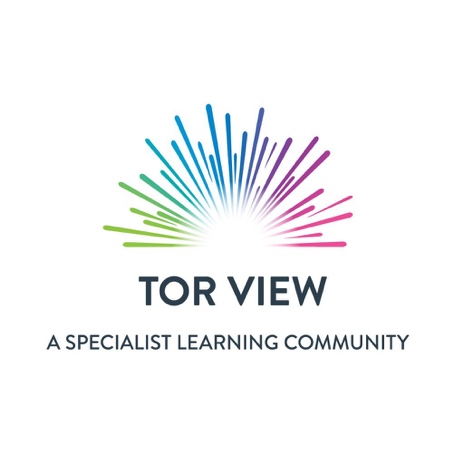 CREATIVE CURRICULUMPRIMARY KS2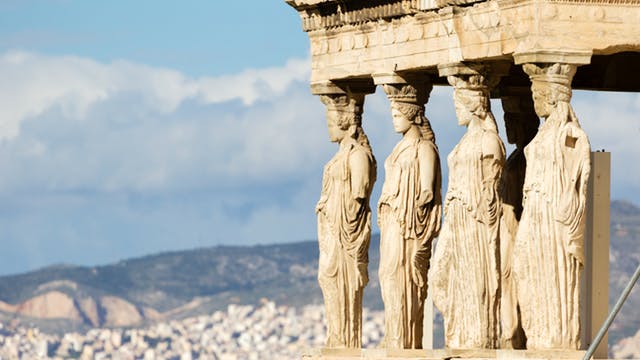 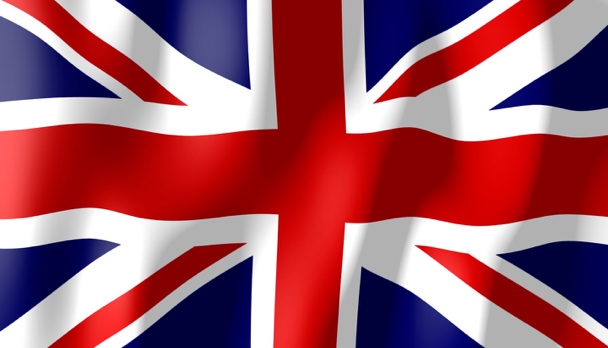 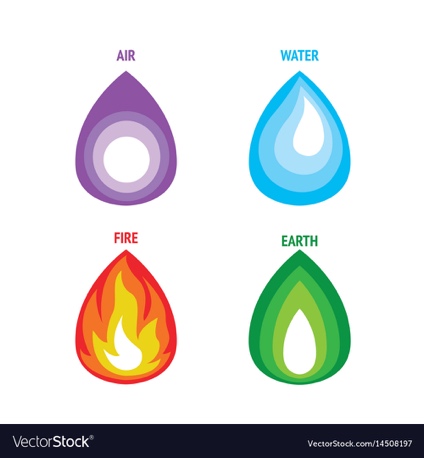 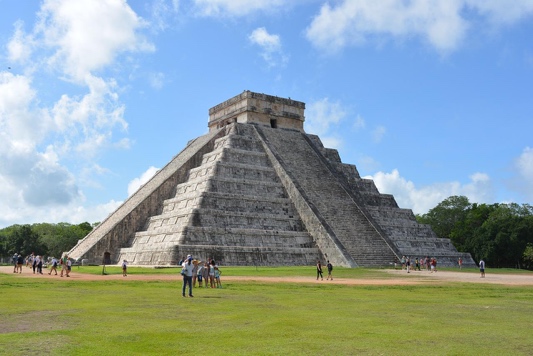 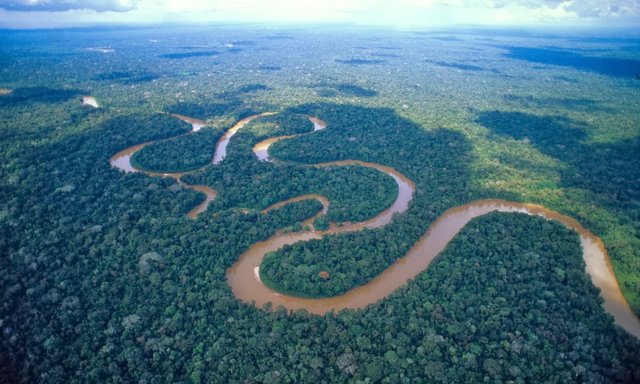 RBR, HF, JW, SC, EP & FMc (May 2020)Cycle 1Cycle 2Cycle 3Cycle 4(2019-2020)(2020 – 2021)(2021 – 2022)(2022-2023)Autumn 1MAPSGOING GREENJOURNEYS UK AND EUROPEWATERAutumn 2VICTORIAN BRITAINTHE STONE AGEOUR LOCAL HISTORYANGLO-SAXONSSpring1VOLCANOES & EARTHQUAKESTHE UNITED KINGDOMOUR WORLDSOUTH AMERICASpring2ANCIENT GREECEMAYAN CIVILISATION VIKINGSROMAN EMPIRE (BRITAIN)Summer 1WHERE WE LIVEANIMALS & THEIR HABITATWEATHERTHE ELEMENTSSummer 2EXPLORERSANCIENT EGYPTBRITAIN IN WW1 & WW216th & 17th CENTURYLONDONKS2 CREATIVE CURRICULUM MEDIUM-TERM PLANNING (2019-20)KS2 CREATIVE CURRICULUM MEDIUM-TERM PLANNING (2019-20)KS2 CREATIVE CURRICULUM MEDIUM-TERM PLANNING (2019-20)KS2 CREATIVE CURRICULUM MEDIUM-TERM PLANNING (2019-20)KS2 CREATIVE CURRICULUM MEDIUM-TERM PLANNING (2019-20)KS2 CREATIVE CURRICULUM MEDIUM-TERM PLANNING (2019-20)KS2 CREATIVE CURRICULUM MEDIUM-TERM PLANNING (2019-20)KS2 CREATIVE CURRICULUM MEDIUM-TERM PLANNING (2019-20)KS2 CREATIVE CURRICULUM MEDIUM-TERM PLANNING (2019-20)KS2 CREATIVE CURRICULUM MEDIUM-TERM PLANNING (2019-20)KS2 CREATIVE CURRICULUM MEDIUM-TERM PLANNING (2019-20)KS2 CREATIVE CURRICULUM MEDIUM-TERM PLANNING (2019-20)KS2 CREATIVE CURRICULUM MEDIUM-TERM PLANNING (2019-20)KS2 CREATIVE CURRICULUM MEDIUM-TERM PLANNING (2019-20)KS2 CREATIVE CURRICULUM MEDIUM-TERM PLANNING (2019-20)KS2 CREATIVE CURRICULUM MEDIUM-TERM PLANNING (2019-20)Aspiration for LifeAspiration for LifeAspiration for LifeAspiration for LifeDifferentiated, aspirational targets dependent on pupil needs.Differentiated, aspirational targets dependent on pupil needs.Language for LifeLanguage for LifeLanguage for LifeExplicit teaching/ exposure to new and know vocabulary.Explicit teaching/ exposure to new and know vocabulary.Learning for LifeLearning for LifeOpportunities to develop cross curricular skills e.g. dramaOpportunities to develop cross curricular skills e.g. dramaOpportunities to develop cross curricular skills e.g. dramaCYCLE 1 (2019-2020)MAPSMAPSVICTORIAN BRITAINVICTORIAN BRITAINVOLCANOES & EARTHQUAKESVOLCANOES & EARTHQUAKESVOLCANOES & EARTHQUAKESANCIENT GREECEANCIENT GREECEWHERE WE LIVEWHERE WE LIVEEXPLORERSEXPLORERSCYCLE 1 (2019-2020)Autumn 1Approx. 7 weeksAutumn 1Approx. 7 weeksAutumn 2Approx. 7 weeksAutumn 2Approx. 7 weeksSpring 1Approx. 6 weeksSpring 1Approx. 6 weeksSpring 1Approx. 6 weeksSpring 2Approx. 6 weeksSpring 2Approx. 6 weeksSummer 1Approx. 5 weeksSummer 1Approx. 5 weeksSummer 2Approx. 7 weeksSummer 2Approx. 7 weeksCYCLE 1 (2019-2020)ENGLISHENGLISHENGLISHENGLISHENGLISHENGLISHENGLISHENGLISHENGLISHENGLISHENGLISHENGLISHENGLISHCYCLE 1 (2019-2020)Fiction & WritingNon-fiction & ReadingFiction & WritingNon-fiction & ReadingFiction & ReadingNon-fiction & WritingFiction & ReadingNon-fiction & WritingFiction & ReadingNon-fiction & WritingFiction & WritingNon-fiction & ReadingFiction & WritingNon-fiction & ReadingFiction & ReadingNon-fiction/Poetry & WritingFiction & ReadingNon-fiction/Poetry & WritingFiction & WritingNon-fiction/Poetry & ReadingFiction & WritingNon-fiction/Poetry & ReadingFiction & ReadingNon-fiction/Poetry & ReadingFiction & ReadingNon-fiction/Poetry & ReadingCYCLE 1 (2019-2020)ENGLISH SUGGESTED TEXTSENGLISH SUGGESTED TEXTSENGLISH SUGGESTED TEXTSENGLISH SUGGESTED TEXTSENGLISH SUGGESTED TEXTSENGLISH SUGGESTED TEXTSENGLISH SUGGESTED TEXTSENGLISH SUGGESTED TEXTSENGLISH SUGGESTED TEXTSENGLISH SUGGESTED TEXTSENGLISH SUGGESTED TEXTSENGLISH SUGGESTED TEXTSENGLISH SUGGESTED TEXTSCYCLE 1 (2019-2020)FICTION TEXTSFICTION TEXTSFICTION TEXTSFICTION TEXTSFICTION TEXTSFICTION TEXTSFICTION TEXTSFICTION TEXTSFICTION TEXTSFICTION TEXTSFICTION TEXTSFICTION TEXTSFICTION TEXTSCYCLE 1 (2019-2020)Peter Pan (Caryl Hart)The Once Upon a Time Map(B.G Hennessy)Me on the Map (Joan Sweeney)Peter Pan (Caryl Hart)The Once Upon a Time Map(B.G Hennessy)Me on the Map (Joan Sweeney)Oliver Twist & Other Great Dickens Stories (Marcia Williams)Street Child (Berlie Doherty)Daisy Saves the Day (Shirley Hughes)Oliver Twist & Other Great Dickens Stories (Marcia Williams)Street Child (Berlie Doherty)Daisy Saves the Day (Shirley Hughes)Oliver Twist & Other Great Dickens Stories (Marcia Williams)Street Child (Berlie Doherty)Daisy Saves the Day (Shirley Hughes)Going to the Volcano(Andy Stanton)When the Giant Stirred(Celia Godkin)Going to the Volcano(Andy Stanton)When the Giant Stirred(Celia Godkin)Mythologica (Dr Stephen P. Kershaw)Who Let the Gods Out? (Maz Evans)The Ancient Greek Mysteries(Saviour Pirotta & Freya Hartas)Greek Gods & Heroes (Sylvie Baussier)Mythologica (Dr Stephen P. Kershaw)Who Let the Gods Out? (Maz Evans)The Ancient Greek Mysteries(Saviour Pirotta & Freya Hartas)Greek Gods & Heroes (Sylvie Baussier)My Funny Family Moves House(Chris Higgins)Home (Carson Ellis)Two Homes (Claire Masurel)My Funny Family Moves House(Chris Higgins)Home (Carson Ellis)Two Homes (Claire Masurel)The Explorer(Katherine Rundall)The Explorer(Katherine Rundall)CYCLE 1 (2019-2020)NON-FICTION TEXTSNON-FICTION TEXTSNON-FICTION TEXTSNON-FICTION TEXTSNON-FICTION TEXTSNON-FICTION TEXTSNON-FICTION TEXTSNON-FICTION TEXTSNON-FICTION TEXTSNON-FICTION TEXTSNON-FICTION TEXTSNON-FICTION TEXTSNON-FICTION TEXTSCYCLE 1 (2019-2020)Maps(Aleksandra Mizielinska)Maps(Aleksandra Mizielinska)The Little Match Girl(Hanz Christian Andersen)The Little Match Girl(Hanz Christian Andersen)The Little Match Girl(Hanz Christian Andersen)Volcanoes & Earthquakes[Geo Detectives](Anita Ganeri)Volcanoes & Earthquakes[Geo Detectives](Anita Ganeri)Meet the Ancient Greeks (James Davies)See Inside Ancient Greece (Barry Ablett)Meet the Ancient Greeks (James Davies)See Inside Ancient Greece (Barry Ablett)Rossendale Then & Now(Susan Halstead)Around Rossendale(Susan Halstead)Rossendale Then & Now(Susan Halstead)Around Rossendale(Susan Halstead)Curiosity: The Story of a Mars Rover(Markus Motum)Manfish: A Story of Jacques Cousteu (Jenifer Byrne)Darwin’s Voyage of Discovery (Jake Williams)Curiosity: The Story of a Mars Rover(Markus Motum)Manfish: A Story of Jacques Cousteu (Jenifer Byrne)Darwin’s Voyage of Discovery (Jake Williams)CYCLE 1 (2019-2020)READING & WRITING SKILLSREADING & WRITING SKILLSREADING & WRITING SKILLSREADING & WRITING SKILLSREADING & WRITING SKILLSREADING & WRITING SKILLSREADING & WRITING SKILLSREADING & WRITING SKILLSREADING & WRITING SKILLSREADING & WRITING SKILLSREADING & WRITING SKILLSREADING & WRITING SKILLSREADING & WRITING SKILLSCYCLE 1 (2019-2020)Whole class readingMark making/ handwritingWhole class readingMark making/ handwritingWhole class readingMark making/ handwritingWhole class readingMark making/ handwritingWhole class readingMark making/ handwritingWhole class readingMark making/ handwritingWhole class readingMark making/ handwritingWhole class readingMark making/ handwritingWhole class readingMark making/ handwritingWhole class readingMark making/ handwritingWhole class readingMark making/ handwritingWhole class readingMark making/ handwritingWhole class readingMark making/ handwritingCYCLE 1 (2019-2020)ACTIVITY SUGGESTIONS TO EMBED READING & WRITING & COMMUNICATION SKILLS (Adapted to Class) ACTIVITY SUGGESTIONS TO EMBED READING & WRITING & COMMUNICATION SKILLS (Adapted to Class) ACTIVITY SUGGESTIONS TO EMBED READING & WRITING & COMMUNICATION SKILLS (Adapted to Class) ACTIVITY SUGGESTIONS TO EMBED READING & WRITING & COMMUNICATION SKILLS (Adapted to Class) ACTIVITY SUGGESTIONS TO EMBED READING & WRITING & COMMUNICATION SKILLS (Adapted to Class) ACTIVITY SUGGESTIONS TO EMBED READING & WRITING & COMMUNICATION SKILLS (Adapted to Class) ACTIVITY SUGGESTIONS TO EMBED READING & WRITING & COMMUNICATION SKILLS (Adapted to Class) ACTIVITY SUGGESTIONS TO EMBED READING & WRITING & COMMUNICATION SKILLS (Adapted to Class) ACTIVITY SUGGESTIONS TO EMBED READING & WRITING & COMMUNICATION SKILLS (Adapted to Class) ACTIVITY SUGGESTIONS TO EMBED READING & WRITING & COMMUNICATION SKILLS (Adapted to Class) ACTIVITY SUGGESTIONS TO EMBED READING & WRITING & COMMUNICATION SKILLS (Adapted to Class) ACTIVITY SUGGESTIONS TO EMBED READING & WRITING & COMMUNICATION SKILLS (Adapted to Class) ACTIVITY SUGGESTIONS TO EMBED READING & WRITING & COMMUNICATION SKILLS (Adapted to Class) CYCLE 1 (2019-2020)Writing: Adventure writing | setting description | map creation | instructionsReading: Describe a journeyCommunication: Instructions to a friendWriting: Adventure writing | setting description | map creation | instructionsReading: Describe a journeyCommunication: Instructions to a friendWriting: Sequencing Events | Key Character matching & description.Reading: Rich & Poor comparison.Communication: Role PlayWriting: Sequencing Events | Key Character matching & description.Reading: Rich & Poor comparison.Communication: Role PlayWriting: Sequencing Events | Key Character matching & description.Reading: Rich & Poor comparison.Communication: Role PlayWriting: Journey description | verbs & adverbs | Storyboarding an adventureReading: Fact Finding | vocab matchCommunication: Eyewitness retellingWriting: Journey description | verbs & adverbs | Storyboarding an adventureReading: Fact Finding | vocab matchCommunication: Eyewitness retellingWriting: God/ Mythological creature creation | adjectives | descriptionReading: God similarities & differencesCommunication: Act out Green mythsWriting: God/ Mythological creature creation | adjectives | descriptionReading: God similarities & differencesCommunication: Act out Green mythsWriting: My home | My School | My familyReading: Location comparison | Local newspapers | Local landmarksCommunication: Become a tour guideWriting: My home | My School | My familyReading: Location comparison | Local newspapers | Local landmarksCommunication: Become a tour guideWriting: Explorer Kit List | Plan an expedition | Describe what your findingsReading: Research places to explore.Communication: Describe discoveriesWriting: Explorer Kit List | Plan an expedition | Describe what your findingsReading: Research places to explore.Communication: Describe discoveriesCYCLE 1 (2019-2020)GEOGRAPHYGEOGRAPHYHISTORYHISTORYHISTORYGEOGRAPHYGEOGRAPHYHISTORYHISTORYGEOGRAPHYGEOGRAPHYHISTORYHISTORYCYCLE 1 (2019-2020)Studies of UK (local & national) & the wider world | Use of maps: geographical boundaries, physical features & cultural features (place | city | road)Studies of UK (local & national) & the wider world | Use of maps: geographical boundaries, physical features & cultural features (place | city | road)Life in Victorian Britain(Compare & Contrast to Modern Life)Victorian: School | Jobs | Christmas | Music | Clothes | Rich | PoorLife in Victorian Britain(Compare & Contrast to Modern Life)Victorian: School | Jobs | Christmas | Music | Clothes | Rich | PoorLife in Victorian Britain(Compare & Contrast to Modern Life)Victorian: School | Jobs | Christmas | Music | Clothes | Rich | PoorDescribe and understand the key aspects of Volcanoes and Earthquakes(Physical Geography)Describe and understand the key aspects of Volcanoes and Earthquakes(Physical Geography)Life in Ancient Greece(Olympics & Myths)Life in Ancient Greece(Olympics & Myths)Human and physical features of a Rossendale. | Describing and understanding key aspects of human geography in and around RossendaleHuman and physical features of a Rossendale. | Describing and understanding key aspects of human geography in and around RossendaleBritish & International Explorers throughout History (timeline/chronology)British & International Explorers throughout History (timeline/chronology)CYCLE 1 (2019-2020)SUGGESTED ACTIVITIESSUGGESTED ACTIVITIESSUGGESTED ACTIVITIESSUGGESTED ACTIVITIESSUGGESTED ACTIVITIESSUGGESTED ACTIVITIESSUGGESTED ACTIVITIESSUGGESTED ACTIVITIESSUGGESTED ACTIVITIESSUGGESTED ACTIVITIESSUGGESTED ACTIVITIESSUGGESTED ACTIVITIESSUGGESTED ACTIVITIESCYCLE 1 (2019-2020)RESOURCES/ACTIVITIESRESOURCES/ACTIVITIESSOURCES/ACTIVITIESSOURCES/ACTIVITIESSOURCES/ACTIVITIESRESOURCES/ACTIVITIESRESOURCES/ACTIVITIESSOURCES/ACTIVITIESSOURCES/ACTIVITIESRESOURCES/ACTIVITIESRESOURCES/ACTIVITIESSOURCES/ACTIVITIESSOURCES/ACTIVITIESCYCLE 1 (2019-2020)Maps, atlases, globes | Locating countries and identify features of each | Compass directions | Grid referencingSymbols and Keys on mapsGoogle maps – digital technologiesMaps, atlases, globes | Locating countries and identify features of each | Compass directions | Grid referencingSymbols and Keys on mapsGoogle maps – digital technologiesCase study of Queen Victoria | Victorian home life | Rich/poor comparisons (food, lifestyles, clothes) | Jobs in the home | Rein act a Victorian School day | A Victorian ChristmasCase study of Queen Victoria | Victorian home life | Rich/poor comparisons (food, lifestyles, clothes) | Jobs in the home | Rein act a Victorian School day | A Victorian ChristmasCase study of Queen Victoria | Victorian home life | Rich/poor comparisons (food, lifestyles, clothes) | Jobs in the home | Rein act a Victorian School day | A Victorian ChristmasFind volcanoes around the World | Where do earthquakes happen? Comparison to Rossendale | Volcano models (physical features) | Lava experiments | Tectonic plates comparison | Role play earthquake | Richter Scale | Impact on people Find volcanoes around the World | Where do earthquakes happen? Comparison to Rossendale | Volcano models (physical features) | Lava experiments | Tectonic plates comparison | Role play earthquake | Richter Scale | Impact on people Role play of Olympic games, medal ceremonies | Plays and theatre: make masks (happy & sad) | amphitheatre to perform small plays | Greek Gods and Goddesses | Greek Myths: Medusa, Theseus & the Minotaur etcRole play of Olympic games, medal ceremonies | Plays and theatre: make masks (happy & sad) | amphitheatre to perform small plays | Greek Gods and Goddesses | Greek Myths: Medusa, Theseus & the Minotaur etcOur community | People, transport & businesses | My address: where do I live? | Our school community| School Survey | Transport to school? | Jobs in school | School’s features? | How to improve school? | Create plans of local/ school environmentOur community | People, transport & businesses | My address: where do I live? | Our school community| School Survey | Transport to school? | Jobs in school | School’s features? | How to improve school? | Create plans of local/ school environmentOur community | People, transport & businesses | My address: where do I live? | Our school community| School Survey | Transport to school? | Jobs in school | School’s features? | How to improve school? | Create plans of local/ school environmentInvestigate Famous Explorers: Neil Armstrong | Amelia Earhart | Christopher Columbus | Charles Darwin | Captain Cook | Robert Falcon-Scott (create a timeline) Trade: Ships and supplies | New world cargo (spices, chocolate) | Pirates.CYCLE 1 (2019-2020)STIMULUS VISIT SUGGESTIONSSTIMULUS VISIT SUGGESTIONSSTIMULUS VISIT SUGGESTIONSSTIMULUS VISIT SUGGESTIONSSTIMULUS VISIT SUGGESTIONSSTIMULUS VISIT SUGGESTIONSSTIMULUS VISIT SUGGESTIONSSTIMULUS VISIT SUGGESTIONSSTIMULUS VISIT SUGGESTIONSSTIMULUS VISIT SUGGESTIONSSTIMULUS VISIT SUGGESTIONSSTIMULUS VISIT SUGGESTIONSSTIMULUS VISIT SUGGESTIONSCYCLE 1 (2019-2020)Victoria Park | Nuttall Park | Whittaker Park: local orienteeringVictoria Park | Nuttall Park | Whittaker Park: local orienteeringVictorian Christmas (tea party) in school with KS2Victorian Christmas (tea party) in school with KS2Victorian Christmas (tea party) in school with KS2Manchester Science & Industry MuseumManchester Science & Industry MuseumExternal VisitorExternal VisitorCar/bus journey to Bury or a local park.Car/bus journey to Bury or a local park.Car/bus journey to Bury or a local park.Manchester airport: Link to Amelia EarhartCYCLE 1 (2019-2020)INTENTCAREERSSKILLS (SS2S Targets to be taken from the following headings)SKILLS (SS2S Targets to be taken from the following headings)SKILLS (SS2S Targets to be taken from the following headings)SKILLS (SS2S Targets to be taken from the following headings)SKILLS (SS2S Targets to be taken from the following headings)SKILLS (SS2S Targets to be taken from the following headings)SKILLS (SS2S Targets to be taken from the following headings)SKILLS (SS2S Targets to be taken from the following headings)SKILLS (SS2S Targets to be taken from the following headings)SKILLS (SS2S Targets to be taken from the following headings)SKILLS (SS2S Targets to be taken from the following headings)SKILLS (SS2S Targets to be taken from the following headings)SKILLS (SS2S Targets to be taken from the following headings)CYCLE 1 (2019-2020)INTENTCAREERSUnderstanding the World: Sim/Diff of places & environment (EYFS)Locational KnowledgePlace KnowledgeGeographical Skills & FieldworkUnderstanding the World: Sim/Diff of places & environment (EYFS)Locational KnowledgePlace KnowledgeGeographical Skills & FieldworkUnderstanding the World:  People & Communities (EYFS)Historical InvestigationsChronological UnderstandingKnowledge & Understanding of Past Events, People & Changes in the PastPresenting, Organising & CommunicatingUnderstanding the World:  People & Communities (EYFS)Historical InvestigationsChronological UnderstandingKnowledge & Understanding of Past Events, People & Changes in the PastPresenting, Organising & CommunicatingUnderstanding the World:  People & Communities (EYFS)Historical InvestigationsChronological UnderstandingKnowledge & Understanding of Past Events, People & Changes in the PastPresenting, Organising & CommunicatingUnderstanding the World: Sim/Diff of places & environment (EYFS)Locational knowledgePlace knowledgeHuman & Physical GeographyGeographical skills & FieldworkUnderstanding the World: Sim/Diff of places & environment (EYFS)Locational knowledgePlace knowledgeHuman & Physical GeographyGeographical skills & FieldworkUnderstanding the World:  People & Communities (EYFS)Historical Interpretation & investigation Chronological UnderstandingKnowledge & Understanding of Past Events, People & Changes in the PastPresenting, Organising & CommunicatingUnderstanding the World:  People & Communities (EYFS)Historical Interpretation & investigation Chronological UnderstandingKnowledge & Understanding of Past Events, People & Changes in the PastPresenting, Organising & CommunicatingUnderstanding the World: Sim/Diff of places & environment (EYFS)Locational knowledgePlace knowledgeHuman and physical GeographyGeographical skills and fieldworkUnderstanding the World: Sim/Diff of places & environment (EYFS)Locational knowledgePlace knowledgeHuman and physical GeographyGeographical skills and fieldworkUnderstanding the World:  People & Communities (EYFS)Historical Interpretation & investigation Chronological UnderstandingKnowledge & Understanding of Past Events, People & Changes in the PastPresenting, Organising & CommunicatingUnderstanding the World:  People & Communities (EYFS)Historical Interpretation & investigation Chronological UnderstandingKnowledge & Understanding of Past Events, People & Changes in the PastPresenting, Organising & CommunicatingCYCLE 1 (2019-2020)Autumn 1Approx. 7 weeksAutumn 1Approx. 7 weeksAutumn 2Approx. 7 weeksAutumn 2Approx. 7 weeksSpring 1Approx. 6 weeksSpring 2Approx. 6 weeksSpring 2Approx. 6 weeksSummer 1Approx. 5 weeksSummer 2Approx. 7 weeksCYCLE 1 (2019-2020)ARTARTDANCE & DRAMADANCE & DRAMAARTDANCE & DRAMADANCE & DRAMAARTDANCE & DRAMACYCLE 1 (2019-2020)CREATIVITY & INSPIRATIONNATURAL ARTInspiration from our Natural World | using natural resources to create patterns, build sculptures from natural materials: wood/stone/mineralsCREATIVITY & INSPIRATIONNATURAL ARTInspiration from our Natural World | using natural resources to create patterns, build sculptures from natural materials: wood/stone/mineralsPreparing and Performing:  Primary Nativity/ Become a VictorianStimuli: Poem | Image | script | songUsing a Script: Chosen scriptPreparing and Performing:  Primary Nativity/ Become a VictorianStimuli: Poem | Image | script | songUsing a Script: Chosen scriptCREATIVITY & INSPIRATIONVOLCANOES & EARTHQUAKESLooking at how the earth is formed/Layers of the earth | Inspire through textured layers & textiles, creating continuous contour patterns with vibrant colours.Preparing and Performing: Greek Olympians/God & GoddessesStimuli: Using a historical stimulusUsing a Script: Chosen MythPreparing and Performing: Greek Olympians/God & GoddessesStimuli: Using a historical stimulusUsing a Script: Chosen MythCREATIVITY & INSPIRATIONROSSENDALELook at maps | aerial photos of local town’s mills | buildings | contrast with bright landscapes | Inspired by stonework & splendour of Rossendale Mills/important buildingsPreparing and Performing: Rocket Launch to the MoonStimuli: Images & Videos of Space | Rockets | Astronauts | LaunchesUsing a Script: n/a | class creationCYCLE 1 (2019-2020)SUGGESTEDSUGGESTEDSUGGESTEDSUGGESTEDSUGGESTEDSUGGESTEDSUGGESTEDSUGGESTEDSUGGESTEDCYCLE 1 (2019-2020)ARTISTS & DESIGNERSARTISTS & DESIGNERSWORKS/ MUSICWORKS/ MUSICARTISTS & DESIGNERSWORKS/ MUSICWORKS/ MUSICARTISTS & DESIGNERSWORKS/ MUSICCYCLE 1 (2019-2020)Andy Goldsworthy - landscape sculptures/Robert SmithsonAndy Goldsworthy - landscape sculptures/Robert SmithsonA Muppets Christmas Carol – Bob Cratchit’s House (YouTube)John Barnett – The Mountain SylphMichael Balfe – The Bohemian GirlStephen Adams – The Holy CityA Muppets Christmas Carol – Bob Cratchit’s House (YouTube)John Barnett – The Mountain SylphMichael Balfe – The Bohemian GirlStephen Adams – The Holy CityMargaret Godfrey – Volcano Art/Friedensreich HundertwasserPRACTICAL PROJECTSFinger Painting/blow painting/wet on wet techniques/wax resist paintings using oil pastels & watercoloursAjax (Sophocles)Ancient Greek Music: The Lyre of Classical Antiquity (YouTube)Ancient Greek Music Vol.1: Spirit of Aristotle (YouTube)Ajax (Sophocles)Ancient Greek Music: The Lyre of Classical Antiquity (YouTube)Ancient Greek Music Vol.1: Spirit of Aristotle (YouTube)L.S.Lowry - local knowledge/millsDavid Hockney - landscapesPRACTICALS AND PROJECTS3D building overlapping card collages landscapes with oil pastels 2D Rossendale LandscapesApollo 13: Go for Launch (YouTube)Armageddon [The Launch] (YouTube) From 2.50 – End2001: A Space Odyssey: Thus spoke Zarathustra (YouTube)CYCLE 1 (2019-2020)PRACTICALS & PROJECTSPRACTICALS & PROJECTSA Muppets Christmas Carol – Bob Cratchit’s House (YouTube)John Barnett – The Mountain SylphMichael Balfe – The Bohemian GirlStephen Adams – The Holy CityA Muppets Christmas Carol – Bob Cratchit’s House (YouTube)John Barnett – The Mountain SylphMichael Balfe – The Bohemian GirlStephen Adams – The Holy CityMargaret Godfrey – Volcano Art/Friedensreich HundertwasserPRACTICAL PROJECTSFinger Painting/blow painting/wet on wet techniques/wax resist paintings using oil pastels & watercoloursAjax (Sophocles)Ancient Greek Music: The Lyre of Classical Antiquity (YouTube)Ancient Greek Music Vol.1: Spirit of Aristotle (YouTube)Ajax (Sophocles)Ancient Greek Music: The Lyre of Classical Antiquity (YouTube)Ancient Greek Music Vol.1: Spirit of Aristotle (YouTube)L.S.Lowry - local knowledge/millsDavid Hockney - landscapesPRACTICALS AND PROJECTS3D building overlapping card collages landscapes with oil pastels 2D Rossendale LandscapesApollo 13: Go for Launch (YouTube)Armageddon [The Launch] (YouTube) From 2.50 – End2001: A Space Odyssey: Thus spoke Zarathustra (YouTube)CYCLE 1 (2019-2020)Land art – creating patterns using natural materials/taking photographsLand art – creating patterns using natural materials/taking photographsA Muppets Christmas Carol – Bob Cratchit’s House (YouTube)John Barnett – The Mountain SylphMichael Balfe – The Bohemian GirlStephen Adams – The Holy CityA Muppets Christmas Carol – Bob Cratchit’s House (YouTube)John Barnett – The Mountain SylphMichael Balfe – The Bohemian GirlStephen Adams – The Holy CityMargaret Godfrey – Volcano Art/Friedensreich HundertwasserPRACTICAL PROJECTSFinger Painting/blow painting/wet on wet techniques/wax resist paintings using oil pastels & watercoloursAjax (Sophocles)Ancient Greek Music: The Lyre of Classical Antiquity (YouTube)Ancient Greek Music Vol.1: Spirit of Aristotle (YouTube)Ajax (Sophocles)Ancient Greek Music: The Lyre of Classical Antiquity (YouTube)Ancient Greek Music Vol.1: Spirit of Aristotle (YouTube)L.S.Lowry - local knowledge/millsDavid Hockney - landscapesPRACTICALS AND PROJECTS3D building overlapping card collages landscapes with oil pastels 2D Rossendale LandscapesApollo 13: Go for Launch (YouTube)Armageddon [The Launch] (YouTube) From 2.50 – End2001: A Space Odyssey: Thus spoke Zarathustra (YouTube)CYCLE 1 (2019-2020)SKILLSSKILLSSKILLSSKILLSSKILLSSKILLSSKILLSSKILLSSKILLSCYCLE 1 (2019-2020)KS 2 A3 Sketch Book for Y3 pupils.Record observations/ Review and revisit ideas/ Improve drawing & painting techniques/ sculpture with a range of materials/exploring/arrangingKS 2 A3 Sketch Book for Y3 pupils.Record observations/ Review and revisit ideas/ Improve drawing & painting techniques/ sculpture with a range of materials/exploring/arrangingDrama: Role Play | Narration | Exploring a character.Dance: Use simple choreographic devices such as unison, canon and mirroring.Drama: Role Play | Narration | Exploring a character.Dance: Use simple choreographic devices such as unison, canon and mirroring.Colours & how to mix them/mark-making/drawing from secondary resources/review & revisit ideas/ Improve drawing & painting techniques/ layering textures to create collages with grainy textures/adding watercolours over oil pastel images/blow paintingDrama: Role Play | Exploring a character | Still Image | Speaking in front of others.Dance: Copy | Repeat | Remember actions | Create a motif & develop it.Drama: Role Play | Exploring a character | Still Image | Speaking in front of others.Dance: Copy | Repeat | Remember actions | Create a motif & develop it.Cutting using scissors/drawing from Secondary resources/using the projector to enlarge buildings/Review & revisit ideas/ Improve drawing & painting techniques/ layering textures to create collages/mixing oil pastels to create new colours/using knowledge of shapes – squares & rectanglesDrama: Role Play | Exploring a character | Thought tracking | Physical TheatreDance: Speed & level of Actions | Compare & adapt motif/movements to create longer sequence/s.CYCLE 1 (2019-2020)TECHNOLOGYTECHNOLOGYCOOKING & NUTRITIONCOOKING & NUTRITIONTECHNOLOGYCOOKING & NUTRITIONCOOKING & NUTRITIONTECHNOLOGYCOOKING & NUTRITIONCYCLE 1 (2019-2020)DESIGN | PLAN | MAKE | EVALUATEDESIGN A WOODEN TOYTheme: New from old (upcycling) toysDesign – research & develop design innovative/ functional & appealing products fit for purpose; generate develop model and communicate ideas; annotate sketchesMake – select & use a wide range of tools and recycled materials/ componentsEvaluate – investigate & evaluate products against own & others design criteria Technical knowledge –understand and use gears, cams, pulleys, levers & linkages & series circuits and apply computing knowledgeDESIGN | PLAN | MAKE | EVALUATEDESIGN A WOODEN TOYTheme: New from old (upcycling) toysDesign – research & develop design innovative/ functional & appealing products fit for purpose; generate develop model and communicate ideas; annotate sketchesMake – select & use a wide range of tools and recycled materials/ componentsEvaluate – investigate & evaluate products against own & others design criteria Technical knowledge –understand and use gears, cams, pulleys, levers & linkages & series circuits and apply computing knowledgeCOOKING ON A BUDGETPrincipals of a healthy & varied dietThe Eat Well Guide – OverviewBudgeting & SeasonalityWhere & how are ingredients grown?COOKING ON A BUDGETPrincipals of a healthy & varied dietThe Eat Well Guide – OverviewBudgeting & SeasonalityWhere & how are ingredients grown?DESIGN | PLAN | MAKE | EVALUATEDESIGN STONEAGE TOOLSTheme: simple ‘stone age’ tools for farming and huntingDesign – research & develop design innovative/ functional & appealing products fit for purpose; Make – select & use a wide range of tools & materials available in stone ageEvaluate – investigate & evaluate products against own & others design criteria etc. Understand how key events/ individuals help shape the world.Principals of a healthy & varied dietThe Eat Well Guide –fruits, vegetables & proteins.Where & how are ingredients grown and processed?Principals of a healthy & varied dietThe Eat Well Guide –fruits, vegetables & proteins.Where & how are ingredients grown and processed?DESIGN | PLAN | MAKE | EVALUATEDESIGN AN ANIMAL HABITATTheme - Create 2D/3D animals and their homes using a wide range of materialsDesign – research & develop design innovative/ functional & appealing products fit for purpose; generate develop model and communicate ideas; annotate sketches, cross sectional & exploded diagrams, prototypes and ICTMake – select & use a wide range of tools and materials/ componentsEvaluate – investigate & evaluate products against own & others design criteria Using cross curricular themes to create animals and their habitatsPOTATOESThe Eat Well Guide –CarbohydratesExploring types of potato & where they are grown.Using a kitchen knife & peeler.CYCLE 1 (2019-2020)SUGGESTED PRACTICALSSUGGESTED PRACTICALSSUGGESTED PRACTICALSSUGGESTED PRACTICALSSUGGESTED PRACTICALSSUGGESTED PRACTICALSSUGGESTED PRACTICALSSUGGESTED PRACTICALSSUGGESTED PRACTICALSCYCLE 1 (2019-2020)Play with existing wooden toys – how do they work? Playing with these toys and engaging with the pupils – showing them how they move will inspire themLook at a range of objects with pivot points/fulcrum points – how do they work? Watch Mechanical Cabaret videos on YouTubeDesign a rowing boat board using card/split pins and paintMake a pull-along wooden or card car/animalPlay with existing wooden toys – how do they work? Playing with these toys and engaging with the pupils – showing them how they move will inspire themLook at a range of objects with pivot points/fulcrum points – how do they work? Watch Mechanical Cabaret videos on YouTubeDesign a rowing boat board using card/split pins and paintMake a pull-along wooden or card car/animalStuffed Jacket Potatoes & Skins | Mulligatawny Soup | Mushroom and Chickpea Curry | Tomato Ragu | Beans on Toast | Tortilla PizzaStuffed Jacket Potatoes & Skins | Mulligatawny Soup | Mushroom and Chickpea Curry | Tomato Ragu | Beans on Toast | Tortilla PizzaDesign and make simple ‘stone age’ tools for farming and huntingGather materials from the school grounds/materials gathered from adventures or holidaysMake axe heads using clayPractice tying stones to branches using twine/learning how to tie knotsAdd patterns to pre-prepared axe and tool handlesUse salt dough to create different tool heads/add to wooden handlesPitta Pockets | Pesto Pizza | Lentil Bake | Fruit Kebabs | Easy Greek Salad | Tzatziki (with toasted pitta) | DolmadesPitta Pockets | Pesto Pizza | Lentil Bake | Fruit Kebabs | Easy Greek Salad | Tzatziki (with toasted pitta) | DolmadesInvestigate animals – choose from farm animals/wild animals/domestic animalsCreate 3D animals from clayInvestigate origami and create simple animals based on paperDesign and make 3D animals using clay, then create an appropri/ate habitat – wood/clay/natural resourcesDesign and make dens/caves for animals in the wildCreate camouflage habitatsPotato Salad | Bubble & Squeak | Potato gratin | Potato Wedges | Shepherd’s Pie | Potato & Rosemary Bread Rolls | Potato Cakes Garlic PotatoesCYCLE 1 (2019-2020)SKILLS & KNOWLEDGESKILLS & KNOWLEDGESKILLS & KNOWLEDGESKILLS & KNOWLEDGESKILLS & KNOWLEDGESKILLS & KNOWLEDGESKILLS & KNOWLEDGESKILLS & KNOWLEDGESKILLS & KNOWLEDGECYCLE 1 (2019-2020)Skills – cutting/joining/using split pins//push and pull/observing and copying actions/making things workKnowledge – use science knowledge for basic principles of momentum and forces/ using existing knowledge to design and make simple toysSkills – cutting/joining/using split pins//push and pull/observing and copying actions/making things workKnowledge – use science knowledge for basic principles of momentum and forces/ using existing knowledge to design and make simple toysKnife Safety: handling a knife, claw hold & bridge hold.Knife Skills: ChoppingKitchen Safety & Food HygieneSkills: Baking, toasting & boiling.Knife Safety: handling a knife, claw hold & bridge hold.Knife Skills: ChoppingKitchen Safety & Food HygieneSkills: Baking, toasting & boiling.Skills – moulding/cutting/attaching using string/tying knotsKnowledge – use art & design and food technology knowledge for basic moulding and shaping techniques / using existing knowledge to design and make simple toolsKnife Safety: handling a knife, claw hold & bridge hold.Knife Skills: ChoppingKitchen Safety & Food HygieneSkills: Baking, toasting, mixing & preparing vegetablesKnife Safety: handling a knife, claw hold & bridge hold.Knife Skills: ChoppingKitchen Safety & Food HygieneSkills: Baking, toasting, mixing & preparing vegetablesSkills – cutting/joining/using split pins//push and pull/observing and copying actions/making things workKnowledge – use science knowledge for basic principles of structures and forces/Using mathematical knowledge to create 3D structures including using nets/using existing knowledge to design and make simple habitatsTechnical knowledge – apply understanding to strengthen stiffen & reinforce complex structuresKnife Safety: handling a knife, claw hold & bridge hold.Knife Skills: ChoppingKitchen Safety & Food HygieneSkills: Peeling, chopping & mashing.CYCLE 1 (2019-2020)KEY TOPIC VOCABULARY | TO BE COMPLETED RETROSPECTFULLYKEY TOPIC VOCABULARY | TO BE COMPLETED RETROSPECTFULLYKEY TOPIC VOCABULARY | TO BE COMPLETED RETROSPECTFULLYKEY TOPIC VOCABULARY | TO BE COMPLETED RETROSPECTFULLYKEY TOPIC VOCABULARY | TO BE COMPLETED RETROSPECTFULLYKEY TOPIC VOCABULARY | TO BE COMPLETED RETROSPECTFULLYKEY TOPIC VOCABULARY | TO BE COMPLETED RETROSPECTFULLYKEY TOPIC VOCABULARY | TO BE COMPLETED RETROSPECTFULLYKEY TOPIC VOCABULARY | TO BE COMPLETED RETROSPECTFULLYCYCLE 1 (2019-2020)INTENTCAREERSAll LEARNERSAll LEARNERSAll LEARNERSAll LEARNERSAll LEARNERSAll LEARNERSAll LEARNERSCHALLENGE VOCABULARYCHALLENGE VOCABULARYCYCLE 1 (2019-2020)INTENTCAREERSENGLISHGEOGRAPHYGEOGRAPHYART & DESIGNART & DESIGNART & DESIGNDANCE & DRAMAVaried | seasonality | stuffed | skewer | proteins | carbohydrates | savourymotif | unison | thought tracking | canonObserve/draw/paint/sculpt/mould/form/analyse/compare/tone/colour theory/blend/contrast/social artwork/primary, secondary and tertiary colours/perspectives/vanishing points/sculpting using clay/texturing using layers of collage materialsMechanical Autonomy/Attaching components/Choosing appropriate materials and knowing their strengths and purposesVaried | seasonality | stuffed | skewer | proteins | carbohydrates | savourymotif | unison | thought tracking | canonObserve/draw/paint/sculpt/mould/form/analyse/compare/tone/colour theory/blend/contrast/social artwork/primary, secondary and tertiary colours/perspectives/vanishing points/sculpting using clay/texturing using layers of collage materialsMechanical Autonomy/Attaching components/Choosing appropriate materials and knowing their strengths and purposesCYCLE 1 (2019-2020)INTENTCAREERSArt techniques/art media and how to use it/Linking art skills and techniques to artistsArt techniques/art media and how to use it/Linking art skills and techniques to artistsArt techniques/art media and how to use it/Linking art skills and techniques to artistsRole Play | Still Image | character | Physical Theatre | mirroringVaried | seasonality | stuffed | skewer | proteins | carbohydrates | savourymotif | unison | thought tracking | canonObserve/draw/paint/sculpt/mould/form/analyse/compare/tone/colour theory/blend/contrast/social artwork/primary, secondary and tertiary colours/perspectives/vanishing points/sculpting using clay/texturing using layers of collage materialsMechanical Autonomy/Attaching components/Choosing appropriate materials and knowing their strengths and purposesVaried | seasonality | stuffed | skewer | proteins | carbohydrates | savourymotif | unison | thought tracking | canonObserve/draw/paint/sculpt/mould/form/analyse/compare/tone/colour theory/blend/contrast/social artwork/primary, secondary and tertiary colours/perspectives/vanishing points/sculpting using clay/texturing using layers of collage materialsMechanical Autonomy/Attaching components/Choosing appropriate materials and knowing their strengths and purposesCYCLE 1 (2019-2020)INTENTCAREERSHISTORYHISTORYD& TD& TD& TCOOKING & NUTRITIONVaried | seasonality | stuffed | skewer | proteins | carbohydrates | savourymotif | unison | thought tracking | canonObserve/draw/paint/sculpt/mould/form/analyse/compare/tone/colour theory/blend/contrast/social artwork/primary, secondary and tertiary colours/perspectives/vanishing points/sculpting using clay/texturing using layers of collage materialsMechanical Autonomy/Attaching components/Choosing appropriate materials and knowing their strengths and purposesVaried | seasonality | stuffed | skewer | proteins | carbohydrates | savourymotif | unison | thought tracking | canonObserve/draw/paint/sculpt/mould/form/analyse/compare/tone/colour theory/blend/contrast/social artwork/primary, secondary and tertiary colours/perspectives/vanishing points/sculpting using clay/texturing using layers of collage materialsMechanical Autonomy/Attaching components/Choosing appropriate materials and knowing their strengths and purposesCYCLE 1 (2019-2020)INTENTCAREERSDesign/Plan/Make/Evaluate/Change and know that this process can be started at any point of a project/What? /How? / Skills and when to use them/Evaluate - did it work? Do you like it? How will you change it?Design/Plan/Make/Evaluate/Change and know that this process can be started at any point of a project/What? /How? / Skills and when to use them/Evaluate - did it work? Do you like it? How will you change it?Design/Plan/Make/Evaluate/Change and know that this process can be started at any point of a project/What? /How? / Skills and when to use them/Evaluate - did it work? Do you like it? How will you change it?cook | boil | toast | bake | mix | peel | chop | mash | healthy | clean | vegetables | fruit | different | potatoVaried | seasonality | stuffed | skewer | proteins | carbohydrates | savourymotif | unison | thought tracking | canonObserve/draw/paint/sculpt/mould/form/analyse/compare/tone/colour theory/blend/contrast/social artwork/primary, secondary and tertiary colours/perspectives/vanishing points/sculpting using clay/texturing using layers of collage materialsMechanical Autonomy/Attaching components/Choosing appropriate materials and knowing their strengths and purposesVaried | seasonality | stuffed | skewer | proteins | carbohydrates | savourymotif | unison | thought tracking | canonObserve/draw/paint/sculpt/mould/form/analyse/compare/tone/colour theory/blend/contrast/social artwork/primary, secondary and tertiary colours/perspectives/vanishing points/sculpting using clay/texturing using layers of collage materialsMechanical Autonomy/Attaching components/Choosing appropriate materials and knowing their strengths and purposesKS2 CREATIVE CURRICULUM MEDIUM-TERM PLANNING (2020-21)KS2 CREATIVE CURRICULUM MEDIUM-TERM PLANNING (2020-21)KS2 CREATIVE CURRICULUM MEDIUM-TERM PLANNING (2020-21)KS2 CREATIVE CURRICULUM MEDIUM-TERM PLANNING (2020-21)KS2 CREATIVE CURRICULUM MEDIUM-TERM PLANNING (2020-21)KS2 CREATIVE CURRICULUM MEDIUM-TERM PLANNING (2020-21)KS2 CREATIVE CURRICULUM MEDIUM-TERM PLANNING (2020-21)KS2 CREATIVE CURRICULUM MEDIUM-TERM PLANNING (2020-21)KS2 CREATIVE CURRICULUM MEDIUM-TERM PLANNING (2020-21)KS2 CREATIVE CURRICULUM MEDIUM-TERM PLANNING (2020-21)KS2 CREATIVE CURRICULUM MEDIUM-TERM PLANNING (2020-21)KS2 CREATIVE CURRICULUM MEDIUM-TERM PLANNING (2020-21)KS2 CREATIVE CURRICULUM MEDIUM-TERM PLANNING (2020-21)Aspiration for LifeAspiration for LifeAspiration for LifeAspiration for LifeDifferentiated, aspirational targets dependent on pupil needs.Differentiated, aspirational targets dependent on pupil needs.Language for LifeLanguage for LifeExplicit teaching/ exposure to new and know vocabulary.Explicit teaching/ exposure to new and know vocabulary.Learning for LifeOpportunities to develop cross curricular skills e.g. dramaOpportunities to develop cross curricular skills e.g. dramaCYCLE 2 (2020-2021)GOING GREENGOING GREENTHE STONE AGETHE STONE AGETHE UNITED KINGDOMTHE UNITED KINGDOMMAYAN CIVILISATIONANIMALS AND THEIR HABITATANIMALS AND THEIR HABITATANCIENT EGYPT CYCLE 2 (2020-2021)Autumn 1Approx. 7 weeksAutumn 1Approx. 7 weeksAutumn 2Approx. 7 weeksAutumn 2Approx. 7 weeksSpring 1Approx. 6 weeksSpring 1Approx. 6 weeksSpring 2Approx. 6 weeksSummer 1Approx. 5 weeksSummer 1Approx. 5 weeksSummer 2Approx. 7 weeksCYCLE 2 (2020-2021)ENGLISHENGLISHENGLISHENGLISHENGLISHENGLISHENGLISHENGLISHENGLISHENGLISHCYCLE 2 (2020-2021)Fiction & WritingNon-fiction & ReadingFiction & WritingNon-fiction & ReadingFiction & ReadingNon-fiction & WritingFiction & ReadingNon-fiction & WritingFiction & WritingNon-fiction & ReadingFiction & WritingNon-fiction & ReadingFictionNon-fiction/Poetry & WritingFiction & WritingNon-fiction/Poetry & ReadingFiction & WritingNon-fiction/Poetry & ReadingFiction & ReadingNon-fiction/Poetry & ReadingCYCLE 2 (2020-2021)ENGLISH SUGGESTED TEXTSENGLISH SUGGESTED TEXTSENGLISH SUGGESTED TEXTSENGLISH SUGGESTED TEXTSENGLISH SUGGESTED TEXTSENGLISH SUGGESTED TEXTSENGLISH SUGGESTED TEXTSENGLISH SUGGESTED TEXTSENGLISH SUGGESTED TEXTSENGLISH SUGGESTED TEXTSCYCLE 2 (2020-2021)FICTION TEXTSSomeone Swallowed Stanley(Sarah Roberts)Greta & the Giants (Zoe Tucker)FICTION TEXTSSomeone Swallowed Stanley(Sarah Roberts)Greta & the Giants (Zoe Tucker)FICTION TEXTSStone Age Boy (Satoshi Kitamura)Ug (Raymond Briggs)The First Drawing (Mordecai Gernstein)Cave Baby (Julia Donaldson)FICTION TEXTSStone Age Boy (Satoshi Kitamura)Ug (Raymond Briggs)The First Drawing (Mordecai Gernstein)Cave Baby (Julia Donaldson)FICTION TEXTSBeatrix PotterThere’s a Snake in My School (David Walliams)FICTION TEXTSBeatrix PotterThere’s a Snake in My School (David Walliams)FICTION TEXTSRain Player (David Wisnieski)The Great Kapok Tree (Lynne Cherry)The Chocolate Tree (Linda Lowery)FICTION TEXTSPoo in the Zoo (Steve Smallman)Some Pets (Angela DiTerlizzi)FICTION TEXTSPoo in the Zoo (Steve Smallman)Some Pets (Angela DiTerlizzi)FICTION TEXTSThere’s a Pharaoh in My Bath (Jeremy Strong) Flat Stanley: The Great Egyptian Train Robbery (Jeff Brown)CYCLE 2 (2020-2021)NON-FICTION TEXTSNON-FICTION TEXTSNON-FICTION TEXTSNON-FICTION TEXTSNON-FICTION TEXTSNON-FICTION TEXTSNON-FICTION TEXTSNON-FICTION TEXTSNON-FICTION TEXTSNON-FICTION TEXTSCYCLE 2 (2020-2021)What a Waste! Rubbish, Recycling & Protecting our Planet (Jess French)What a Waste! Rubbish, Recycling & Protecting our Planet (Jess French)Horrible Histories:Savage Stone AgeStone Age Bone Age (Brita Granstrom& Mick Manning)Horrible Histories:Savage Stone AgeStone Age Bone Age (Brita Granstrom& Mick Manning)Locations found within stories.Fact Sheets from areas in the UK: towns, cities, counties, national parks etcLocations found within stories.Fact Sheets from areas in the UK: towns, cities, counties, national parks etcDK Findout! Maya, Incas & AztecsAncient Maya [Ancient World](Barbara Somervill)Animalium [Welcome to the Museum] (Jenny Broom)Our Planet (Matt Whyman)Little People BIG DREAMS [David Attenborough] (Maria Sanchez Vegara)Animalium [Welcome to the Museum] (Jenny Broom)Our Planet (Matt Whyman)Little People BIG DREAMS [David Attenborough] (Maria Sanchez Vegara)Everything Ancient Egypt (Crispin Boyer)Ancient Egypt (DK Eyewitness)1000 facts about Ancient Egypt (National Geographic Kids)CYCLE 2 (2020-2021) READING & WRITING SKILLS READING & WRITING SKILLS READING & WRITING SKILLS READING & WRITING SKILLS READING & WRITING SKILLS READING & WRITING SKILLS READING & WRITING SKILLS READING & WRITING SKILLS READING & WRITING SKILLS READING & WRITING SKILLSCYCLE 2 (2020-2021)Whole class readingMark making/ handwritingWhole class readingMark making/ handwritingWhole class readingMark making/ handwritingWhole class readingMark making/ handwritingWhole class readingMark making/ handwritingWhole class readingMark making/ handwritingWhole class readingMark making/ handwritingWhole class readingMark making/ handwritingWhole class readingMark making/ handwritingWhole class readingMark making/ handwritingCYCLE 2 (2020-2021)ACTIVITY SUGGESTIONS TO EMBED READING & WRITING & COMMUNICATION SKILLS (Adapted to Class) ACTIVITY SUGGESTIONS TO EMBED READING & WRITING & COMMUNICATION SKILLS (Adapted to Class) ACTIVITY SUGGESTIONS TO EMBED READING & WRITING & COMMUNICATION SKILLS (Adapted to Class) ACTIVITY SUGGESTIONS TO EMBED READING & WRITING & COMMUNICATION SKILLS (Adapted to Class) ACTIVITY SUGGESTIONS TO EMBED READING & WRITING & COMMUNICATION SKILLS (Adapted to Class) ACTIVITY SUGGESTIONS TO EMBED READING & WRITING & COMMUNICATION SKILLS (Adapted to Class) ACTIVITY SUGGESTIONS TO EMBED READING & WRITING & COMMUNICATION SKILLS (Adapted to Class) ACTIVITY SUGGESTIONS TO EMBED READING & WRITING & COMMUNICATION SKILLS (Adapted to Class) ACTIVITY SUGGESTIONS TO EMBED READING & WRITING & COMMUNICATION SKILLS (Adapted to Class) ACTIVITY SUGGESTIONS TO EMBED READING & WRITING & COMMUNICATION SKILLS (Adapted to Class) CYCLE 2 (2020-2021)Writing: storyboard/mapping | adapt story for local environment/personal interest | posters | information leafletsReading: Retell a story | signs & symbols from food packagingCommunication: debate | role playWriting: storyboard/mapping | adapt story for local environment/personal interest | posters | information leafletsReading: Retell a story | signs & symbols from food packagingCommunication: debate | role playWriting: Compare present day/stone ageWhat would we do if everything is made of stone? | Instructions: make a fire/tool/boatReading: Cave paintings: How did they tell stories? Re-tell a cave painting storyCommunication: How did Stone Age people communicate? How do we talk?Writing: Compare present day/stone ageWhat would we do if everything is made of stone? | Instructions: make a fire/tool/boatReading: Cave paintings: How did they tell stories? Re-tell a cave painting storyCommunication: How did Stone Age people communicate? How do we talk?Writing: Design a post card | Fact Sheet | Character Description (animals)Reading: Research a place of interest | Flags | Information hunt & shareCommunication: Tour of a famous place | describing bingo | Travel Agent role playWriting: Design a post card | Fact Sheet | Character Description (animals)Reading: Research a place of interest | Flags | Information hunt & shareCommunication: Tour of a famous place | describing bingo | Travel Agent role playWriting: Write a letter to the past | Instructions | innovating/adapting stories Reading: Vocabulary collectionCommunication: Role Play a ceremony | oral retelling of a legend/story/ceremonyWriting: Design a zoo exhibit | Create & illustrate animal & habitat profiles.Reading: Research different animals & create a fact sheet. Communication: Zoo Tour | Zookeeper Role Play | TV presenter ‘nature show’Writing: Design a zoo exhibit | Create & illustrate animal & habitat profiles.Reading: Research different animals & create a fact sheet. Communication: Zoo Tour | Zookeeper Role Play | TV presenter ‘nature show’Writing: Vocabulary (key words, visual & meaning wall) | Comparison: Ancient Egypt & present day | Newspaper articlesReading: Retell, innovate & adapt a story (afterlife | building of the pyramids) Communication: Pharaoh study: role play | hot seat | interview a Pharaoh (teacher)CYCLE 2 (2020-2021)GEOGRAPHYGEOGRAPHYHISTORYHISTORYGEOGRAPHYGEOGRAPHYHISTORYGEOGRAPHYGEOGRAPHYHISTORYCYCLE 2 (2020-2021)Going Green | Reduce, Reuse, Recycle | Human Geography: economic activity & the use of natural resources.Going Green | Reduce, Reuse, Recycle | Human Geography: economic activity & the use of natural resources.The Stone Age: Understand the changes in Britain from the Stone age to the Iron ageThe Stone Age: Understand the changes in Britain from the Stone age to the Iron ageThe UK: name & locate counties & cities | describe human & physical features (hills, mountains, coasts & rivers) | Understand changesThe UK: name & locate counties & cities | describe human & physical features (hills, mountains, coasts & rivers) | Understand changesExploring Mayan Civilisation (non-European society) | Contract to British History.Describing and understanding key aspects of physical geography: climate zones, biomes & vegetation belts | Link to animals & the habitats they live in.Describing and understanding key aspects of physical geography: climate zones, biomes & vegetation belts | Link to animals & the habitats they live in.Explore the Ancient Egyptians’ achievements as one of the earliest civilisations.CYCLE 2 (2020-2021)SUGGESTED ACTIVITIESSUGGESTED ACTIVITIESSUGGESTED ACTIVITIESSUGGESTED ACTIVITIESSUGGESTED ACTIVITIESSUGGESTED ACTIVITIESSUGGESTED ACTIVITIESSUGGESTED ACTIVITIESSUGGESTED ACTIVITIESSUGGESTED ACTIVITIESCYCLE 2 (2020-2021)RESOURCES/ACTIVITIESRESOURCES/ACTIVITIESSOURCES /ACTIVITIESSOURCES /ACTIVITIES RESOURCES /ACTIVITIES RESOURCES /ACTIVITIESSOURCES /ACTIVITIESRESOURCES /ACTIVITIESRESOURCES /ACTIVITIESSOURCES /ACTIVITIESCYCLE 2 (2020-2021)Carbon footprint | Reduce, Reuse, Recycle Rap (YouTube) | Recycling materials | sorting | litter licking | Junk Modelling | Recycling project in school | Local InitiativesCarbon footprint | Reduce, Reuse, Recycle Rap (YouTube) | Recycling materials | sorting | litter licking | Junk Modelling | Recycling project in school | Local InitiativesCave dwellings, drawings and markings | Neanderthals – What did they look like? | Clothing | Hunter gatherers | Fire building | Early farming and transport (canoes).Cave dwellings, drawings and markings | Neanderthals – What did they look like? | Clothing | Hunter gatherers | Fire building | Early farming and transport (canoes).Name and locate counties and cities in UK | Make UK maps | Compare maps and aerial photos |City and country comparisons |Different types of buildings | National LandmarksName and locate counties and cities in UK | Make UK maps | Compare maps and aerial photos |City and country comparisons |Different types of buildings | National LandmarksMayan society | Nobles and priests | craftsmen | traders | warriors | Farmers & Slaves | Jewellery & costumes: colours | Mayan Gods | Mayan art | Mayan masks | Chichen Itza city: buildings & temples.Habitats: Who lives where? | Map to show animals from around the world |Animal categories: Farm, Zoo, Pets, Wild, Rainforest, Savannah, Desert, Forest (different climates) | Food chain | Metamorphosis: Butterfly / tadpoles.Habitats: Who lives where? | Map to show animals from around the world |Animal categories: Farm, Zoo, Pets, Wild, Rainforest, Savannah, Desert, Forest (different climates) | Food chain | Metamorphosis: Butterfly / tadpoles.Explore Pyramids, Sphinxes, Tombs, Sarcophaguses | Build pyramid models| Role play Tutankhamun, the boy king |Hieroglyphics: write names/instructions |Dress up as Egyptians | MummificationCYCLE 2 (2020-2021)STIMULUS VISIT SUGGESTIONSSTIMULUS VISIT SUGGESTIONSSTIMULUS VISIT SUGGESTIONSSTIMULUS VISIT SUGGESTIONSSTIMULUS VISIT SUGGESTIONSSTIMULUS VISIT SUGGESTIONSSTIMULUS VISIT SUGGESTIONSSTIMULUS VISIT SUGGESTIONSSTIMULUS VISIT SUGGESTIONSSTIMULUS VISIT SUGGESTIONSCYCLE 2 (2020-2021)Recycling centreRecycling centreCaves | Malham CoveCaves | Malham CoveNational LandmarksNational LandmarksMayan artist in residenceZoo | farm | woodland | School fieldZoo | farm | woodland | School fieldBolton/Manchester MuseumCYCLE 2 (2020-2021)INTENTCAREERSSKILLSSKILLSSKILLSSKILLSSKILLSSKILLSSKILLSSKILLSSKILLSSKILLSCYCLE 2 (2020-2021)INTENTCAREERSHuman & Physical GeographyGeographical skills & FieldworkHuman & Physical GeographyGeographical skills & FieldworkHistorical InvestigationsChronological UnderstandingKnowledge & Understanding of Past Events, People & Changes in the PastPresenting, Organising & CommunicatingHistorical InvestigationsChronological UnderstandingKnowledge & Understanding of Past Events, People & Changes in the PastPresenting, Organising & CommunicatingLocational knowledgePlace knowledgeHuman & Physical GeographyGeographical skills & FieldworkLocational knowledgePlace knowledgeHuman & Physical GeographyGeographical skills & FieldworkHistorical InvestigationsChronological UnderstandingKnowledge & Understanding of Past Events, People & Changes in the PastPresenting, Organising & CommunicatingUnderstanding the World: Sim/Diff of places & environment (EYFS)Locational knowledgePlace knowledgeHuman & Physical GeographyUnderstanding the World: Sim/Diff of places & environment (EYFS)Locational knowledgePlace knowledgeHuman & Physical GeographyUnderstanding the World:  People & Communities (EYFS)Historical InvestigationsChronological UnderstandingPeople & Changes in the PastCYCLE 2 (2020-2021)Autumn 1Approx. 7 weeksAutumn 1Approx. 7 weeksAutumn 2Approx. 7 weeksAutumn 2Approx. 7 weeksSpring 1Approx. 6 weeksSpring 2Approx. 6 weeksSpring 2Approx. 6 weeksSummer 1Approx. 5 weeksSummer 2Approx. 7 weeksCYCLE 2 (2020-2021)ARTARTDANCE & DRAMADANCE & DRAMAARTDANCE & DRAMADANCE & DRAMAARTDANCE & DRAMACYCLE 2 (2020-2021)CREATIVITY & INSPIRATIONPLACES – SIMILARITIES & DIFERENCESCreate promotional posters in the style of seaside resorts to promote a local area and a contrasting place, for example, the hills surrounding Rossendale and Silverdale on the edge of LancashireCREATIVITY & INSPIRATIONPLACES – SIMILARITIES & DIFERENCESCreate promotional posters in the style of seaside resorts to promote a local area and a contrasting place, for example, the hills surrounding Rossendale and Silverdale on the edge of LancashirePreparing and Performing:  Become a Stone Age Man/WomanStimuli: Stone Age ImageryUsing a Script: n/aPreparing and Performing:  Become a Stone Age Man/WomanStimuli: Stone Age ImageryUsing a Script: n/aCREATIVITY & INSPIRATIONCONTINENTS AND OCEANSSea and Ocean inspired artworkCreating paintings and collages based on the colours, textures and effects of waterBlues/whites/greens and contrasting coloursPreparing and Performing:Perform a Mayan ceremonyStimuli: Mayan ArtUsing a Script: n/aPreparing and Performing:Perform a Mayan ceremonyStimuli: Mayan ArtUsing a Script: n/aCREATIVITY & INSPIRATIONTHE LOCAL WEATHER = RAIN!!Lowry inspired drawings/Adding rain using the side of a ruler and paintIce cube painting / blow-straw pictures/Artistic weather pictures inspired through google search/Focus on colour and texturePreparing & Performing: Become an Ancient Egyptian Hieroglyph Stimuli: Mayan ArtUsing a Script: n/aCYCLE 2 (2020-2021)SUGGESTED SUGGESTED SUGGESTED SUGGESTED SUGGESTED SUGGESTED SUGGESTED SUGGESTED SUGGESTED CYCLE 2 (2020-2021)ARTISTSARTISTSWORKS/ MUSICWORKS/ MUSICARTISTSWORKS/ MUSICWORKS/ MUSICARTISTSWORKS/ MUSICCYCLE 2 (2020-2021)Seaside Promotional PostersBecky BettesworthBritish Seaside PostersGWR PostersPostcards from the countryside and townsSeaside Promotional PostersBecky BettesworthBritish Seaside PostersGWR PostersPostcards from the countryside and townsHorrible Histories - Terrible Ways to Live in the Savage Stone Age | Compilation (Youtube)Horrible Histories - Terrible Ways to Live in the Savage Stone Age | Compilation (Youtube)Picasso – Spain; Turner England; France - Gauguin – Polynesian paintings; Islamic art  Islamic tiles and tessellationhttp://www.mayankids.com/mmkbeliefm/ceremonies.htmhttps://mayaarchaeologist.co.uk/2016/12/29/maya-gods-religious-beliefs/http://www.mayankids.com/mmkbeliefm/ceremonies.htmhttps://mayaarchaeologist.co.uk/2016/12/29/maya-gods-religious-beliefs/Lowry – looking at his rain inspired paintings – The Bus Stop/Waiting for the shops to openLeonid Afremov-paintings in the rainWalk Like an Egyptian – The Bangles (Youtube)Performance Edge Dance Complex Hieroglyphics (Youtube)CYCLE 2 (2020-2021)SKILLSSKILLSSKILLSSKILLSSKILLSSKILLSSKILLSSKILLSSKILLSCYCLE 2 (2020-2021)Design and create promotional posters using the British Seaside Poster as a focal point.Investigate different seaside resorts – where are they in the UK? Practice scissor skills and make a card collage in the style of a posterCreate a set of 4 postcards depicting 4 different places in the UK that have contrasting landscapesUse different art media to create each one, including using ICTDesign and create promotional posters using the British Seaside Poster as a focal point.Investigate different seaside resorts – where are they in the UK? Practice scissor skills and make a card collage in the style of a posterCreate a set of 4 postcards depicting 4 different places in the UK that have contrasting landscapesUse different art media to create each one, including using ICTDrama: Role Play | Mime | Soundscape.Dance: copy | repeat | remember | Join in with movement | speed & level of actions | improvise with a partnerDrama: Role Play | Mime | Soundscape.Dance: copy | repeat | remember | Join in with movement | speed & level of actions | improvise with a partnerPainting using expression – thick paint and big sweeping movementsUsing blow painting, splatter art and wet on wet techniques to create seascapes and oceansLearning to use a wide range of different sized brushes and tools to move paint and glue around canvases and cardboardLearning about tessellation and how to create repeating patterns to recreate Islamic TilesDrama: Role Play | Still Image | Speaking in front of others.Dance: Copy | Repeat | Remember actions | Motif & develop it.Drama: Role Play | Still Image | Speaking in front of others.Dance: Copy | Repeat | Remember actions | Motif & develop it.Colour theoryWet on wet painting techniquesLayering paintCutting/ripping tissue paper and overlapping to create rain effectsMixing colours using a wide range of media and applications – for example painting with different shaped tools/kitchen utensils/cleaning tools and shaped pieces of cardSplashing and texturizing artwork using different size brushesDrama: Role Play | Thought tracking | Physical TheatreDance: Speed & level of Actions | Compare & adapt motif/movements to create longer sequence/s.CYCLE 2 (2020-2021)COOKING & NUTRITIONCOOKING & NUTRITIONTECHNOLOGYTECHNOLOGYCOOKING & NUTRITIONCOOKING & NUTRITION COOKING & NUTRITION TECHNOLOGYTECHNOLOGYCYCLE 2 (2020-2021)USING UP LEFTOVERSUSING UP LEFTOVERSDESIGN | PLAN | MAKE | EVALUATEVIKINGSDesign – research & develop design innovative/ functional & appealing products fit for purpose; generate develop model & communicate ideas; annotate sketches, cross sectional & exploded diagrams, prototypesMake – select & use a wide range of tools and materials/ componentsEvaluate – investigate & evaluate products against own & others design criteria /Understand how key events/ individuals help shape the world.Technical knowledge – apply understanding to strengthen stiffen & reinforce materialsDESIGN | PLAN | MAKE | EVALUATEVIKINGSDesign – research & develop design innovative/ functional & appealing products fit for purpose; generate develop model & communicate ideas; annotate sketches, cross sectional & exploded diagrams, prototypesMake – select & use a wide range of tools and materials/ componentsEvaluate – investigate & evaluate products against own & others design criteria /Understand how key events/ individuals help shape the world.Technical knowledge – apply understanding to strengthen stiffen & reinforce materialsLOCAL RECIPIES (UK)Food introduced by the Mayan civilisationImprove cooking skillsFood introduced by the Mayan civilisationImprove cooking skillsDESIGN | PLAN | MAKE | EVALUATEWIND CATCHERSDesign – research & develop design innovative/ functional & appealing products fit for purpose; generate develop model & communicate ideas; annotate sketches, cross sectional & exploded diagrams, prototypesMake – select & use a wide range of tools and materials/ componentsEvaluate – investigate & evaluate products against own & others design criteria /Understand how key events/ individuals help shape the world.Technical knowledge – apply understanding to strengthen stiffen & reinforce materialsDESIGN | PLAN | MAKE | EVALUATESHELTERSDesign – research & develop design innovative/ functional & appealing products fit for purpose; generate develop model & communicate ideas; annotate sketches, cross sectional & exploded diagrams, prototypesMake – select & use a wide range of tools and materials/ componentsEvaluate – investigate & evaluate products against own & others design criteria /Understand how key events/ individuals help shape the world.Technical knowledge – apply understanding to strengthen stiffen & reinforce materialsCYCLE 2 (2020-2021)Principals of a healthy & varied dietThe Eat Well Guide – OverviewFood hygienePrincipals of a healthy & varied dietThe Eat Well Guide – OverviewFood hygieneDESIGN | PLAN | MAKE | EVALUATEVIKINGSDesign – research & develop design innovative/ functional & appealing products fit for purpose; generate develop model & communicate ideas; annotate sketches, cross sectional & exploded diagrams, prototypesMake – select & use a wide range of tools and materials/ componentsEvaluate – investigate & evaluate products against own & others design criteria /Understand how key events/ individuals help shape the world.Technical knowledge – apply understanding to strengthen stiffen & reinforce materialsDESIGN | PLAN | MAKE | EVALUATEVIKINGSDesign – research & develop design innovative/ functional & appealing products fit for purpose; generate develop model & communicate ideas; annotate sketches, cross sectional & exploded diagrams, prototypesMake – select & use a wide range of tools and materials/ componentsEvaluate – investigate & evaluate products against own & others design criteria /Understand how key events/ individuals help shape the world.Technical knowledge – apply understanding to strengthen stiffen & reinforce materialsPrincipals of a healthy & varied dietEat Well Guide – Fats, oils & sugars Where & how are ingredients grown, reared and processed?Food introduced by the Mayan civilisationImprove cooking skillsFood introduced by the Mayan civilisationImprove cooking skillsDESIGN | PLAN | MAKE | EVALUATEWIND CATCHERSDesign – research & develop design innovative/ functional & appealing products fit for purpose; generate develop model & communicate ideas; annotate sketches, cross sectional & exploded diagrams, prototypesMake – select & use a wide range of tools and materials/ componentsEvaluate – investigate & evaluate products against own & others design criteria /Understand how key events/ individuals help shape the world.Technical knowledge – apply understanding to strengthen stiffen & reinforce materialsDESIGN | PLAN | MAKE | EVALUATESHELTERSDesign – research & develop design innovative/ functional & appealing products fit for purpose; generate develop model & communicate ideas; annotate sketches, cross sectional & exploded diagrams, prototypesMake – select & use a wide range of tools and materials/ componentsEvaluate – investigate & evaluate products against own & others design criteria /Understand how key events/ individuals help shape the world.Technical knowledge – apply understanding to strengthen stiffen & reinforce materialsCYCLE 2 (2020-2021)SUGGESTED PRACTICALSSUGGESTED PRACTICALSSUGGESTED PRACTICALSSUGGESTED PRACTICALSSUGGESTED PRACTICALSSUGGESTED PRACTICALSSUGGESTED PRACTICALSSUGGESTED PRACTICALSSUGGESTED PRACTICALSCYCLE 2 (2020-2021)Vegetable Soup | Pie | Bread Pudding | Royal Rice | Fruit Smoothie | Pasta Salads | Couscous SaladsVegetable Soup | Pie | Bread Pudding | Royal Rice | Fruit Smoothie | Pasta Salads | Couscous SaladsDesign and Make Viking Jewellery, helmets and longboatsInvestigate materials used and make a set of jewellery with a standCreate a promotional poster to display the jewellery in a local museumCreate Viking helmet masks using card and junk modellingDesign and Make Viking Jewellery, helmets and longboatsInvestigate materials used and make a set of jewellery with a standCreate a promotional poster to display the jewellery in a local museumCreate Viking helmet masks using card and junk modellingKendal Mint Cake | Grasmere Gingerbread | Manchester Tart | Eccles Cakes | Chorley Cakes | Damson Crumble | ParkinCorn Tortillas | Tortilla Chips | Quinoa Salad | Chocolate | Guacamole | Corn Tamales | Tomato & Avocado Salsa (mild) | Bean & Avocado Tortilla WrapCorn Tortillas | Tortilla Chips | Quinoa Salad | Chocolate | Guacamole | Corn Tamales | Tomato & Avocado Salsa (mild) | Bean & Avocado Tortilla WrapDesign and Make a range of wind catchers & kites using card/plastic/junk modelling and 3D netsMake a heat catcher using a spiral design – investigate different thicknesses of paper and card/decorate and laminate – does it work?Watch an extract from the film ‘Twister’ - metal wind catchersMake a range of kites and see if they work outside! Design and Make a range of shelters that would protect from weatherLook at PATHE footage about air raid shelters and how they were madeMake an air raid shelter using card and use clay to make the surrounding areaDesign a set of instructions on how to make a waterproof shelterUse a range of materials to make shelters and test to see if they are waterproofInvestigate bivy’s and how they are madeCYCLE 2 (2020-2021)SKILLSSKILLSSKILLSSKILLSSKILLSSKILLSSKILLSSKILLSSKILLSCYCLE 2 (2020-2021)Knife Safety: handling a knife, claw hold & bridge hold.Knife Skills: ChoppingKitchen Safety & Food HygieneSkills: blending & boilingKnife Safety: handling a knife, claw hold & bridge hold.Knife Skills: ChoppingKitchen Safety & Food HygieneSkills: blending & boilingSkills – cutting/joining/using glue/threading/tying knots/making jewellery/observing and copying actions/making thin/knowledge for basic principles of making a waterproof vessel/Using mathematical knowledge to create 2D jewellery out of card including measuring out materials/using existing knowledge to design and make simple beads out of paperTechnical knowledge – apply understanding to make waterproof boatsSkills – cutting/joining/using glue/threading/tying knots/making jewellery/observing and copying actions/making thin/knowledge for basic principles of making a waterproof vessel/Using mathematical knowledge to create 2D jewellery out of card including measuring out materials/using existing knowledge to design and make simple beads out of paperTechnical knowledge – apply understanding to make waterproof boatsKnife Safety: handling a knife, claw hold & bridge hold.Knife Skills: ChoppingKitchen Safety & Food HygieneBaking, melting, weighing & measureKnife Safety: handling a knife, claw hold & bridge hold.Knife Skills: ChoppingKitchen Safety & Food HygienePeeling, mashing, tossing & mixing, meltingKnife Safety: handling a knife, claw hold & bridge hold.Knife Skills: ChoppingKitchen Safety & Food HygienePeeling, mashing, tossing & mixing, meltingSkills – cutting/joining/using split pins//push and pull/observing and copying actions/making things workKnowledge – use science knowledge for basic principles of weather/Using mathematical knowledge to create 2D kites/using existing knowledge to design and make simple wind catchersTechnical knowledge – apply understanding to attach components to make a wind catcher and how to attach string to a kite to ensure it fliesSkills – cutting/joining/attaching/threading/tying knots/bending materials/gathering waterproof materials and joining them togetherKnowledge – use science knowledge for basic principles of structures and how to keep dry/Using mathematical knowledge to create 3D structures including using nets/using existing knowledge to design and make simple sheltersTechnical knowledge – apply understanding to strengthen stiffen & reinforce complex structuresCYCLE 2 (2020-2021)KEY TOPIC VOCABULARY | TO BE COMPLETED RETROSPECTFULLYKEY TOPIC VOCABULARY | TO BE COMPLETED RETROSPECTFULLYKEY TOPIC VOCABULARY | TO BE COMPLETED RETROSPECTFULLYKEY TOPIC VOCABULARY | TO BE COMPLETED RETROSPECTFULLYKEY TOPIC VOCABULARY | TO BE COMPLETED RETROSPECTFULLYKEY TOPIC VOCABULARY | TO BE COMPLETED RETROSPECTFULLYKEY TOPIC VOCABULARY | TO BE COMPLETED RETROSPECTFULLYKEY TOPIC VOCABULARY | TO BE COMPLETED RETROSPECTFULLYKEY TOPIC VOCABULARY | TO BE COMPLETED RETROSPECTFULLYCYCLE 2 (2020-2021)INTENTCAREERSAll LEARNERSAll LEARNERSAll LEARNERSAll LEARNERSAll LEARNERSAll LEARNERSAll LEARNERSCHALLENGE VOCABULARYCHALLENGE VOCABULARYCYCLE 2 (2020-2021)INTENTCAREERSENGLISHGEOGRAPHYGEOGRAPHYART & DESIGNART & DESIGNART & DESIGNDANCE & DRAMAFood hygiene | fridge | stuffed | skewer | protein | tortilla | guacamolemotif | unison | thought tracking | canonFood hygiene | fridge | stuffed | skewer | protein | tortilla | guacamolemotif | unison | thought tracking | canonCYCLE 2 (2020-2021)INTENTCAREERSRole Play | Still Image | character | Physical Theatre | mirroringFood hygiene | fridge | stuffed | skewer | protein | tortilla | guacamolemotif | unison | thought tracking | canonFood hygiene | fridge | stuffed | skewer | protein | tortilla | guacamolemotif | unison | thought tracking | canonCYCLE 2 (2020-2021)INTENTCAREERSHISTORYHISTORYD& TD& TD& TCOOKING & NUTRITIONFood hygiene | fridge | stuffed | skewer | protein | tortilla | guacamolemotif | unison | thought tracking | canonFood hygiene | fridge | stuffed | skewer | protein | tortilla | guacamolemotif | unison | thought tracking | canonCYCLE 2 (2020-2021)INTENTCAREERSsafe | healthy | clean | bake | mix | fats | sugar | corn | beans | chocolate | avocadoFood hygiene | fridge | stuffed | skewer | protein | tortilla | guacamolemotif | unison | thought tracking | canonFood hygiene | fridge | stuffed | skewer | protein | tortilla | guacamolemotif | unison | thought tracking | canonKS2 CREATIVE CURRICULUM MEDIUM-TERM PLANNING (2021-22)KS2 CREATIVE CURRICULUM MEDIUM-TERM PLANNING (2021-22)KS2 CREATIVE CURRICULUM MEDIUM-TERM PLANNING (2021-22)KS2 CREATIVE CURRICULUM MEDIUM-TERM PLANNING (2021-22)KS2 CREATIVE CURRICULUM MEDIUM-TERM PLANNING (2021-22)KS2 CREATIVE CURRICULUM MEDIUM-TERM PLANNING (2021-22)KS2 CREATIVE CURRICULUM MEDIUM-TERM PLANNING (2021-22)KS2 CREATIVE CURRICULUM MEDIUM-TERM PLANNING (2021-22)KS2 CREATIVE CURRICULUM MEDIUM-TERM PLANNING (2021-22)KS2 CREATIVE CURRICULUM MEDIUM-TERM PLANNING (2021-22)KS2 CREATIVE CURRICULUM MEDIUM-TERM PLANNING (2021-22)KS2 CREATIVE CURRICULUM MEDIUM-TERM PLANNING (2021-22)KS2 CREATIVE CURRICULUM MEDIUM-TERM PLANNING (2021-22)KS2 CREATIVE CURRICULUM MEDIUM-TERM PLANNING (2021-22)KS2 CREATIVE CURRICULUM MEDIUM-TERM PLANNING (2021-22)Aspiration for LifeAspiration for LifeAspiration for LifeAspiration for LifeDifferentiated, aspirational targets dependent on pupil needs.Differentiated, aspirational targets dependent on pupil needs.Language for LifeLanguage for LifeLanguage for LifeExplicit teaching/ exposure to new and know vocabulary.Explicit teaching/ exposure to new and know vocabulary.Learning for LifeOpportunities to develop cross curricular skills e.g. dramaOpportunities to develop cross curricular skills e.g. dramaOpportunities to develop cross curricular skills e.g. dramaCYCLE 3 (2021-2022)JOURNEYSJOURNEYSOUR LOCAL HISTORYOUR LOCAL HISTORYOUR WORLDOUR WORLDOUR WORLDVIKINGSWEATHERWEATHERBRITAIN DURING WW1 & WW2BRITAIN DURING WW1 & WW2CYCLE 3 (2021-2022)Autumn 1Approx. 7 weeksAutumn 1Approx. 7 weeksAutumn 2Approx. 7 weeksAutumn 2Approx. 7 weeksAutumn 2Approx. 7 weeksSpring 1Approx. 6 weeksSpring 1Approx. 6 weeksSpring 2Approx. 6 weeksSummer 1Approx. 5 weeksSummer 1Approx. 5 weeksSummer 1Approx. 5 weeksSummer 2Approx. 7 weeksCYCLE 3 (2021-2022)ENGLISHENGLISHENGLISHENGLISHENGLISHENGLISHENGLISHENGLISHENGLISHENGLISHENGLISHENGLISHCYCLE 3 (2021-2022)Fiction & WritingNon-fiction & ReadingFiction & WritingNon-fiction & ReadingFiction & ReadingNon-fiction & WritingFiction & ReadingNon-fiction & WritingFiction & ReadingNon-fiction & WritingFiction & WritingNon-fiction & ReadingFiction & WritingNon-fiction & ReadingFictionNon-fiction/Poetry & WritingFiction & WritingNon-fiction/Poetry & ReadingFiction & WritingNon-fiction/Poetry & ReadingFiction & WritingNon-fiction/Poetry & ReadingFiction & ReadingNon-fiction/Poetry & ReadingCYCLE 3 (2021-2022)ENGLISH SUGGESTED TEXTSENGLISH SUGGESTED TEXTSENGLISH SUGGESTED TEXTSENGLISH SUGGESTED TEXTSENGLISH SUGGESTED TEXTSENGLISH SUGGESTED TEXTSENGLISH SUGGESTED TEXTSENGLISH SUGGESTED TEXTSENGLISH SUGGESTED TEXTSENGLISH SUGGESTED TEXTSENGLISH SUGGESTED TEXTSENGLISH SUGGESTED TEXTSCYCLE 3 (2021-2022)FICTION TEXTSFICTION TEXTSFICTION TEXTSFICTION TEXTSFICTION TEXTSFICTION TEXTSFICTION TEXTSFICTION TEXTSFICTION TEXTSFICTION TEXTSFICTION TEXTSFICTION TEXTSCYCLE 3 (2021-2022)Around the World in 80 Days (Jules Verne)Paddington (Michael Bond)Wabi Sabi (Mark Reibstein)We’re Going on a Bear Hunt(Michael Rosen)Around the World in 80 Days (Jules Verne)Paddington (Michael Bond)Wabi Sabi (Mark Reibstein)We’re Going on a Bear Hunt(Michael Rosen)The Trogglybogs of Brinscall Moors (Alec Price)The Trogglybogs of Brinscall Moors (Alec Price)The Trogglybogs of Brinscall Moors (Alec Price)Window (Jeannie Baker)Here We Are – Notes for Living on Planet Earth (Oliver Jeffers)Window (Jeannie Baker)Here We Are – Notes for Living on Planet Earth (Oliver Jeffers)How to be a Viking & How to Train Your Dragon (Cressida Cowell)The Littlest Viking (Sandi Toksvig)The Dragons Hoard: Stories from the Viking Sagas (Lari Don & Cate James)The Weather Girls (AKI Delphine Mach)Cloudy with a Chance of Meatballs(Judi Barrett)The Weather Girls (AKI Delphine Mach)Cloudy with a Chance of Meatballs(Judi Barrett)The Weather Girls (AKI Delphine Mach)Cloudy with a Chance of Meatballs(Judi Barrett)Goodnight Mr Tom (Michelle Magorian)Armistice Runner (Tom Palmer)Where the Poppies Now Grow (Hilary Robinson and Martin Impey)Poems from the First World War(Gabby Morgan)CYCLE 3 (2021-2022)NON-FICTION TEXTSNON-FICTION TEXTSNON-FICTION TEXTSNON-FICTION TEXTSNON-FICTION TEXTSNON-FICTION TEXTSNON-FICTION TEXTSNON-FICTION TEXTSNON-FICTION TEXTSNON-FICTION TEXTSNON-FICTION TEXTSNON-FICTION TEXTSCYCLE 3 (2021-2022)Little People, Big Dreams – Amelia Earheart (Isabel Sanchez Vegara)The First Moon Landings (Charles Lovett)Little People, Big Dreams – Amelia Earheart (Isabel Sanchez Vegara)The First Moon Landings (Charles Lovett)Growin’ Up in Lancashire – Memories of a Northern Childhood (Brian Carline)Children’s History of Lancashire (Tracy J. Holroyd)Growin’ Up in Lancashire – Memories of a Northern Childhood (Brian Carline)Children’s History of Lancashire (Tracy J. Holroyd)Growin’ Up in Lancashire – Memories of a Northern Childhood (Brian Carline)Children’s History of Lancashire (Tracy J. Holroyd)This is the World: A Global Treasury (Miroslav Sasek)People (Peter Spier)Welcome to Our World: A celebration of Children Everywhere (Moira Butterfield)This is the World: A Global Treasury (Miroslav Sasek)People (Peter Spier)Welcome to Our World: A celebration of Children Everywhere (Moira Butterfield)Viking Longship  (Mick Manning)Horrible Histories: Vicious VikingsYou Wouldn’t Want To Be a Viking Explorer! (Andrew Langley)Everything Weather (National Geographic Kids)See Inside Weather and Climate (Katie Daynes)Everything Weather (National Geographic Kids)See Inside Weather and Climate (Katie Daynes)Everything Weather (National Geographic Kids)See Inside Weather and Climate (Katie Daynes)My Secret Wartime Diary(Flossy Albright)Horrible Histories: Frightful First World War | Newspapers from WW1 & WW2CYCLE 3 (2021-2022)READING & WRITING SKILLSREADING & WRITING SKILLSREADING & WRITING SKILLSREADING & WRITING SKILLSREADING & WRITING SKILLSREADING & WRITING SKILLSREADING & WRITING SKILLSREADING & WRITING SKILLSREADING & WRITING SKILLSREADING & WRITING SKILLSREADING & WRITING SKILLSREADING & WRITING SKILLSCYCLE 3 (2021-2022)Whole class readingMark making/ handwritingWhole class readingMark making/ handwritingWhole class readingMark making/ handwritingWhole class readingMark making/ handwritingWhole class readingMark making/ handwritingWhole class readingMark making/ handwritingWhole class readingMark making/ handwritingWhole class readingMark making/ handwritingWhole class readingMark making/ handwritingWhole class readingMark making/ handwritingWhole class readingMark making/ handwritingWhole class readingMark making/ handwritingCYCLE 3 (2021-2022)ACTIVITY SUGGESTIONS TO EMBED READING & WRITING & COMMUNICATION SKILLS (Adapted to Class)ACTIVITY SUGGESTIONS TO EMBED READING & WRITING & COMMUNICATION SKILLS (Adapted to Class)ACTIVITY SUGGESTIONS TO EMBED READING & WRITING & COMMUNICATION SKILLS (Adapted to Class)ACTIVITY SUGGESTIONS TO EMBED READING & WRITING & COMMUNICATION SKILLS (Adapted to Class)ACTIVITY SUGGESTIONS TO EMBED READING & WRITING & COMMUNICATION SKILLS (Adapted to Class)ACTIVITY SUGGESTIONS TO EMBED READING & WRITING & COMMUNICATION SKILLS (Adapted to Class)ACTIVITY SUGGESTIONS TO EMBED READING & WRITING & COMMUNICATION SKILLS (Adapted to Class)ACTIVITY SUGGESTIONS TO EMBED READING & WRITING & COMMUNICATION SKILLS (Adapted to Class)ACTIVITY SUGGESTIONS TO EMBED READING & WRITING & COMMUNICATION SKILLS (Adapted to Class)ACTIVITY SUGGESTIONS TO EMBED READING & WRITING & COMMUNICATION SKILLS (Adapted to Class)ACTIVITY SUGGESTIONS TO EMBED READING & WRITING & COMMUNICATION SKILLS (Adapted to Class)ACTIVITY SUGGESTIONS TO EMBED READING & WRITING & COMMUNICATION SKILLS (Adapted to Class)CYCLE 3 (2021-2022)Writing: Character Study | Role on the Wall | Why do we go on journeys?Reading: Describe a journey | contrast different places on a journey.Communication: Become a tour guide.Writing: Character Study | Role on the Wall | Why do we go on journeys?Reading: Describe a journey | contrast different places on a journey.Communication: Become a tour guide.Writing: Brochure | Poster | Persuasive language | Match key facts & vocabularyReading: New & Old Local newsCommunication: New & old photo comparison | Discussion: Growing upWriting: Brochure | Poster | Persuasive language | Match key facts & vocabularyReading: New & Old Local newsCommunication: New & old photo comparison | Discussion: Growing upWriting: Brochure | Poster | Persuasive language | Match key facts & vocabularyReading: New & Old Local newsCommunication: New & old photo comparison | Discussion: Growing upWriting: Compare different cultures face sheet | Describe what makes up unique.Reading: Fact finding mission about a place and their culture. Communication: Plan a celebrationWriting: Compare different cultures face sheet | Describe what makes up unique.Reading: Fact finding mission about a place and their culture. Communication: Plan a celebrationWriting: Viking story mapping | create a story board (narrative writing)Reading: Viking God Top Trumps. Communication: Instructions | cook a meal | build a longboat | Train dragonsWriting: Weather report | daily | weekly report | Describe extreme weather.Reading: Research types of weather.Communication: Explore senses, describe how we experience weather. Writing: Weather report | daily | weekly report | Describe extreme weather.Reading: Research types of weather.Communication: Explore senses, describe how we experience weather. Writing: Weather report | daily | weekly report | Describe extreme weather.Reading: Research types of weather.Communication: Explore senses, describe how we experience weather. Writing: War time diary | solider | evacuee | night of the blitz | Ration meal prepReading: Find key words in textsCommunication: British Pathe news report | Make do & Mend | Dig for VictoryCYCLE 3 (2021-2022)GEOGRAPHYGEOGRAPHYHISTORYHISTORYHISTORYGEOGRAPHYGEOGRAPHYHISTORYGEOGRAPHYGEOGRAPHYGEOGRAPHYHISTORYCYCLE 3 (2021-2022)Using maps of the world, locating key features, planning journeys/routes.Using maps of the world, locating key features, planning journeys/routes.Local History Study(A study of an aspect of History that is significant in our locality).Local History Study(A study of an aspect of History that is significant in our locality).Local History Study(A study of an aspect of History that is significant in our locality).Our WorldSimilarities and differences of countries.Our WorldSimilarities and differences of countries.The Viking struggle for the Kingdom of EnglandWeatherIdentifying seasonal and daily weather patterns in the UK.WeatherIdentifying seasonal and daily weather patterns in the UK.WeatherIdentifying seasonal and daily weather patterns in the UK.Wartime Britain (Including WW2)A significant turning point in British History.CYCLE 3 (2021-2022)SUGGESTED ACTIVITESSUGGESTED ACTIVITESSUGGESTED ACTIVITESSUGGESTED ACTIVITESSUGGESTED ACTIVITESSUGGESTED ACTIVITESSUGGESTED ACTIVITESSUGGESTED ACTIVITESSUGGESTED ACTIVITESSUGGESTED ACTIVITESSUGGESTED ACTIVITESSUGGESTED ACTIVITESCYCLE 3 (2021-2022)RESOURCES/ACTIVITIESRESOURCES/ACTIVITIESSOURCES /ACTIVITIESSOURCES /ACTIVITIESSOURCES /ACTIVITIES RESOURCES /ACTIVITIES RESOURCES /ACTIVITIESSOURCES /ACTIVITIESRESOURCES /ACTIVITIESRESOURCES /ACTIVITIESRESOURCES /ACTIVITIESSOURCES /ACTIVITIESCYCLE 3 (2021-2022)Journey around the World: Visiting Lancashire, France (Europe), Brazil (South America) | Using map to locate each country & in relation to each other | Trade links and economic activity | types of transport.Journey around the World: Visiting Lancashire, France (Europe), Brazil (South America) | Using map to locate each country & in relation to each other | Trade links and economic activity | types of transport.Transport: steam trains | Factories: textiles/shoes | A child’s life in the mills| Weaver’s dance| Weaving activities: paper, string, wool, card.Transport: steam trains | Factories: textiles/shoes | A child’s life in the mills| Weaver’s dance| Weaving activities: paper, string, wool, card.Transport: steam trains | Factories: textiles/shoes | A child’s life in the mills| Weaver’s dance| Weaving activities: paper, string, wool, card.Oceans | Capital cities | Globes | Tactile maps | The equator | The poles (Antarctic and Arctic) | Latitude and Longitude | HemispheresOceans | Capital cities | Globes | Tactile maps | The equator | The poles (Antarctic and Arctic) | Latitude and Longitude | HemispheresRaiders & settlements | Music & instruments | Jewellery & costumes |Food & entertainments | Viking raids & invasions | Longboats | Viking Rune writingLocal weather & types | Wind, rainfall, snow, ice, sun | Ice cube art, ‘rain’ art (blowing through straws.) | How rainbows are created. - string/ bubble rainbows | Observe, measure & record school weather data.Local weather & types | Wind, rainfall, snow, ice, sun | Ice cube art, ‘rain’ art (blowing through straws.) | How rainbows are created. - string/ bubble rainbows | Observe, measure & record school weather data.Local weather & types | Wind, rainfall, snow, ice, sun | Ice cube art, ‘rain’ art (blowing through straws.) | How rainbows are created. - string/ bubble rainbows | Observe, measure & record school weather data.Life in Wartime Britain | Rationing | Wartime entertainment | SoldiersYEAR 5and 6 ONLY:Evacuation| Bomb shelters & gas masks.CYCLE 3 (2021-2022)STIMULUS VISIT SUGGESTIONSSTIMULUS VISIT SUGGESTIONSSTIMULUS VISIT SUGGESTIONSSTIMULUS VISIT SUGGESTIONSSTIMULUS VISIT SUGGESTIONSSTIMULUS VISIT SUGGESTIONSSTIMULUS VISIT SUGGESTIONSSTIMULUS VISIT SUGGESTIONSSTIMULUS VISIT SUGGESTIONSSTIMULUS VISIT SUGGESTIONSSTIMULUS VISIT SUGGESTIONSSTIMULUS VISIT SUGGESTIONSCYCLE 3 (2021-2022)Manchester airportManchester airportHelmshore Textile Museum | Queen Street Mill, Burnley | Lancs RailwayHelmshore Textile Museum | Queen Street Mill, Burnley | Lancs RailwayHelmshore Textile Museum | Queen Street Mill, Burnley | Lancs RailwaySeaLife CentreSeaLife CentreViking drama company to visit school. (viking-visits.co.uk)Imperial War museum. (Or invite in Grandparent to give a talk).CYCLE 3 (2021-2022)INTENTCAREERSSKILLSSKILLSSKILLSSKILLSSKILLSSKILLSSKILLSSKILLSSKILLSSKILLSSKILLSSKILLSCYCLE 3 (2021-2022)INTENTCAREERSUnderstanding the World: Sim/Diff of places & environment (EYFS)Locational knowledgePlace knowledgeHuman & Physical GeographyUnderstanding the World: Sim/Diff of places & environment (EYFS)Locational knowledgePlace knowledgeHuman & Physical GeographyUnderstanding the World:  People & Communities (EYFS)Chronological UnderstandingKnowledge & Understanding of Past Events, People & Changes in the PastUnderstanding the World:  People & Communities (EYFS)Chronological UnderstandingKnowledge & Understanding of Past Events, People & Changes in the PastUnderstanding the World:  People & Communities (EYFS)Chronological UnderstandingKnowledge & Understanding of Past Events, People & Changes in the PastUnderstanding the World: Sim/Diff of places & environment (EYFS)Locational knowledgePlace knowledgeHuman & Physical GeographyGeographical skills & FieldworkUnderstanding the World: Sim/Diff of places & environment (EYFS)Locational knowledgePlace knowledgeHuman & Physical GeographyGeographical skills & FieldworkUnderstanding the World:  People & Communities (EYFS)Historical InvestigationsKnowledge & Understanding of Past Events, People & Changes in the PastPresenting, Organising & CommunicatingLocational knowledgePlace knowledgeHuman & Physical GeographyGeographical skills & FieldworkLocational knowledgePlace knowledgeHuman & Physical GeographyGeographical skills & FieldworkLocational knowledgePlace knowledgeHuman & Physical GeographyGeographical skills & FieldworkUnderstanding the World:  People & Communities (EYFS)Chronological UnderstandingKnowledge & Understanding of Past Events, People & Changes in the PastPresenting, Organising & CommunicatingCYCLE 3 (2021-2022)Autumn 1Approx. 7 weeksAutumn 2Approx. 7 weeksAutumn 2Approx. 7 weeksSpring 1Approx. 6 weeksSpring 1Approx. 6 weeksSpring 2Approx. 6 weeksSpring 2Approx. 6 weeksSpring 2Approx. 6 weeksSummer 1Approx. 5 weeksSummer 2Approx. 7 weeksSummer 2Approx. 7 weeksCYCLE 3 (2021-2022)ARTDANCE & DRAMADANCE & DRAMAARTARTDANCE & DRAMADANCE & DRAMADANCE & DRAMAARTDANCE & DRAMADANCE & DRAMACYCLE 3 (2021-2022)CREATIVITY & INSPIRATIONWATERWater inspired artwork based on rivers, streams and lily padsPRACTICALS AND PROJECTSWater Lillies on abstract backgroundsWet on Wet rivers and brooksPreparing and Performing:  Primary NativityStimuli: Poem | Image | script | songUsing a Script: Chosen scriptPreparing and Performing:  Primary NativityStimuli: Poem | Image | script | songUsing a Script: Chosen scriptCREATIVITY & INSPIRATIONSOUTH AMERICAGeometric patterns and prints inspired by South American CulturePRACTICALS AND PROJECTSMexican Textiles - recreating vibrant patterns using ICT/printing/polystyrene stencilsLooking at brown and cream patternsCREATIVITY & INSPIRATIONSOUTH AMERICAGeometric patterns and prints inspired by South American CulturePRACTICALS AND PROJECTSMexican Textiles - recreating vibrant patterns using ICT/printing/polystyrene stencilsLooking at brown and cream patternsPreparing and Performing:Viking Life – conflict | longboatsStimuli: Poem | Image | script | songUsing a Script: n/aPreparing and Performing:Viking Life – conflict | longboatsStimuli: Poem | Image | script | songUsing a Script: n/aPreparing and Performing:Viking Life – conflict | longboatsStimuli: Poem | Image | script | songUsing a Script: n/aCREATIVITY & INSPIRATIONTHE ELEMENTSThe elements – creating a montage of abstract artwork PRACTICALS AND PROJECTSArt inspired byEarth/Wind/Fire/WaterCreate 4 different based on texture and colourPreparing and Performing:Evacuees | Build an Anderson ShelterStimuli: Poem | Image | script | songUsing a Script: Chosen textPreparing and Performing:Evacuees | Build an Anderson ShelterStimuli: Poem | Image | script | songUsing a Script: Chosen textCYCLE 3 (2021-2022)SUGGESTEDSUGGESTEDSUGGESTEDSUGGESTEDSUGGESTEDSUGGESTEDSUGGESTEDSUGGESTEDSUGGESTEDSUGGESTEDSUGGESTEDCYCLE 3 (2021-2022)ARTISTSWORKS/ MUSICWORKS/ MUSICARTISTSARTISTSWORKS/ MUSICWORKS/ MUSICWORKS/ MUSICARTISTSWORKS/ MUSICWORKS/ MUSICCYCLE 3 (2021-2022)Greg FurieClaude MonetGeorge SuratFeliciano CenturrionSouth American PatternsPeruvian TextilesFeliciano CenturrionSouth American PatternsPeruvian TextilesCarol CarterKandinskyStan GregoryCYCLE 3 (2021-2022)SKILLSSKILLSSKILLSSKILLSSKILLSSKILLSSKILLSSKILLSSKILLSSKILLSSKILLSCYCLE 3 (2021-2022)Stippling/sponging/painting with sponges, scourers and washing up brushes/3D liliesKS 2 A3 Sketch Book for Y3 pupils.Record observations/ Review and revisit ideas/ Improve drawing & painting techniques/ making water lilies from tissue and cardDrama: Role Play | Mime | Soundscape.Dance: copy | repeat | remember | Join in with movement | speed & level of actions | improvise with a partnerDrama: Role Play | Mime | Soundscape.Dance: copy | repeat | remember | Join in with movement | speed & level of actions | improvise with a partnerColours and how to mix them/mark-making/drawing from secondary resources/review & revisit ideas/ Improve drawing & painting techniques/ layering textures to create collages with grainy textures/adding watercolours over oil pastel images/blow paintingColours and how to mix them/mark-making/drawing from secondary resources/review & revisit ideas/ Improve drawing & painting techniques/ layering textures to create collages with grainy textures/adding watercolours over oil pastel images/blow paintingDrama: Role Play | Still Image | Speaking in front of others.Dance: Copy | Repeat | Remember actions | Motif & develop it.Drama: Role Play | Still Image | Speaking in front of others.Dance: Copy | Repeat | Remember actions | Motif & develop it.Drama: Role Play | Still Image | Speaking in front of others.Dance: Copy | Repeat | Remember actions | Motif & develop it.Cutting using scissors/drawing from Secondary resources/using the projector to enlarge buildings/Review & revisit ideas/ Improve drawing & painting techniques/ layering textures to create collages/mixing oil pastels to create new colours/using knowledge of shapes – squares & rectanglesDrama: Role Play | Thought tracking | Physical TheatreDance: Speed & level of Actions | Compare & adapt motif/movements to create longer sequence/s.Drama: Role Play | Thought tracking | Physical TheatreDance: Speed & level of Actions | Compare & adapt motif/movements to create longer sequence/s.CYCLE 3 (2021-2022)TECHNOLOGYCOOKING & NUTRITIONTECHNOLOGYTECHNOLOGYCOOKING & NUTRITIONCOOKING & NUTRITIONCOOKING & NUTRITIONTECHNOLOGYTECHNOLOGYTECHNOLOGYCOOKING & NUTRITIONCYCLE 3 (2021-2022)DESIGN | PLAN | MAKE | EVALUATEBOATS & WATER FLOWTheme – Boat design. Dams/ Water flow and control systems.Design – research & develop design innovative/ functional & appealing products fit for purpose; generate develop model and communicate ideas; annotate sketches, cross sectional & exploded diagrams, prototypes and ICTMake – select & use a wide range of tools and materials/ componentsEvaluate – investigate & evaluate products against own & others design criteria Understand how key events/ individuals help shape the world.Technical knowledge – apply understanding to strengthen stiffen & reinforce complex structures; apply computing knowledge; understand water flow systems including canals, dams, locks and flood defencesGROWN OR REARED LOCALLYPrinciples of healthy and varied dietWhere & how are ingredients grown, reared and processed?Visits to allotments | farmsDESIGN | PLAN | MAKE | EVALUATERAIN FOREST SHELTERSTheme: Dens and shelters for the rainforest.Technology SkillsDesign – research & develop design innovative/ functional & appealing products fit for purpose; generate develop model and communicate ideas; annotate sketches, cross sectional & exploded diagrams, prototypes and ICTMake – select & use a wide range of tools and materials/ componentsEvaluate – investigate & evaluate products against own & others design criteria Technical knowledge – apply understanding to strengthen stiffen & reinforce complex structuresDESIGN | PLAN | MAKE | EVALUATERAIN FOREST SHELTERSTheme: Dens and shelters for the rainforest.Technology SkillsDesign – research & develop design innovative/ functional & appealing products fit for purpose; generate develop model and communicate ideas; annotate sketches, cross sectional & exploded diagrams, prototypes and ICTMake – select & use a wide range of tools and materials/ componentsEvaluate – investigate & evaluate products against own & others design criteria Technical knowledge – apply understanding to strengthen stiffen & reinforce complex structuresEGGS/PRIMITIVE COOKINGThe Eat Well Guide – ProteinWhere & how are eggs are producedAllergies – Egg alternativesEGGS/PRIMITIVE COOKINGThe Eat Well Guide – ProteinWhere & how are eggs are producedAllergies – Egg alternativesEGGS/PRIMITIVE COOKINGThe Eat Well Guide – ProteinWhere & how are eggs are producedAllergies – Egg alternativesDESIGN | PLAN | MAKE | EVALUATEROMANSTheme – What have the Romans done for us? Mosaics, Aqueduct, HypocaustTechnology SkillsDesign – research & develop design innovative/ functional & appealing products fit for purpose; generate develop model and communicate ideas; annotate sketchesMake – select & use a wide range of tools and materials/ componentsEvaluate – investigate & evaluate products against own & others design criteria Understand how key events/ individuals help shape the world.Technical knowledge – apply understanding to strengthen stiffen & reinforce complex structuresDESIGN | PLAN | MAKE | EVALUATEROMANSTheme – What have the Romans done for us? Mosaics, Aqueduct, HypocaustTechnology SkillsDesign – research & develop design innovative/ functional & appealing products fit for purpose; generate develop model and communicate ideas; annotate sketchesMake – select & use a wide range of tools and materials/ componentsEvaluate – investigate & evaluate products against own & others design criteria Understand how key events/ individuals help shape the world.Technical knowledge – apply understanding to strengthen stiffen & reinforce complex structuresDESIGN | PLAN | MAKE | EVALUATEROMANSTheme – What have the Romans done for us? Mosaics, Aqueduct, HypocaustTechnology SkillsDesign – research & develop design innovative/ functional & appealing products fit for purpose; generate develop model and communicate ideas; annotate sketchesMake – select & use a wide range of tools and materials/ componentsEvaluate – investigate & evaluate products against own & others design criteria Understand how key events/ individuals help shape the world.Technical knowledge – apply understanding to strengthen stiffen & reinforce complex structuresHOMEGROWNRationed foods & SeasonalityWhere & how are ingredients grown, reared and processed?Preparing fruit and vegetablesCYCLE 3 (2021-2022)SUGGESTED PRACTICALSSUGGESTED PRACTICALSSUGGESTED PRACTICALSSUGGESTED PRACTICALSSUGGESTED PRACTICALSSUGGESTED PRACTICALSSUGGESTED PRACTICALSSUGGESTED PRACTICALSSUGGESTED PRACTICALSSUGGESTED PRACTICALSSUGGESTED PRACTICALSCYCLE 3 (2021-2022)Design and Make a range of boats using junk modelling /paper /card /wood/plastic/Test out boats on water - see if they floatInvestigate different water systems – canals/aqueducts/dams/flood prevention schemesWatch the videos from Calderdale Council on the new flood prevention schemes for Hebden BridgeLancashire Hotpot | Minestrone Soup | Pitta Pockets | Croque Monsieur | Cottage | Shepherd’s Pie | Pasties | Potato crust pizza | kebabs | Coleslaw (plant salad)Lancashire Hotpot | Minestrone Soup | Pitta Pockets | Croque Monsieur | Cottage | Shepherd’s Pie | Pasties | Potato crust pizza | kebabs | Coleslaw (plant salad)Design and Make a range of shelters that would protect from weather in the rainforestMake a shelter using card & use clay to make surrounding areaDesign a set of instructions on how to make a waterproof shelterUse a range of materials to make shelters and test to see if they are waterproof/Investigate bivy’s & how they are madeDesign and Make a range of shelters that would protect from weather in the rainforestMake a shelter using card & use clay to make surrounding areaDesign a set of instructions on how to make a waterproof shelterUse a range of materials to make shelters and test to see if they are waterproof/Investigate bivy’s & how they are madeBoiled Eggs | Scrambled Eggs | Omelettes | Quiches | Potato Scotch Eggs | Mini Savoury Muffins | PancakesBoiled Eggs | Scrambled Eggs | Omelettes | Quiches | Potato Scotch Eggs | Mini Savoury Muffins | PancakesBoiled Eggs | Scrambled Eggs | Omelettes | Quiches | Potato Scotch Eggs | Mini Savoury Muffins | PancakesDesign and Make a set of 4 tiles using roman tiles as an inspirationDesign and make a card aqueduct – waterproof the inside and make small cardboard boards in the style of roman puntsMake a Hypocaust in small groups using card/paint and glue to waterproofWatch ‘How to make Roman Mosaics’ on BBC bitesize.Recreate part of the mosaic using clay and paintPotato Soup | Lord Woolton Pie | Carrot Scones | Wheat meal Loaf | 1918 War Cake | Bread and Butter Pudding | Cauliflower CheesePotato Soup | Lord Woolton Pie | Carrot Scones | Wheat meal Loaf | 1918 War Cake | Bread and Butter Pudding | Cauliflower CheeseCYCLE 3 (2021-2022)SKILLSSKILLSSKILLSSKILLSSKILLSSKILLSSKILLSSKILLSSKILLSSKILLSSKILLSCYCLE 3 (2021-2022)Skills – Attaching/Folding/Cutting with scissors/Predicting what will happen and making changes/Using a wide range of waterproof tapeKnowledge – use science knowledge for basic principles of structures and how water flow systems work/Using mathematical knowledge to create 3D structures including using nets/using existing knowledge to design and make simple boats and damsTechnical knowledge – apply understanding to strengthen stiffen & reinforce complex structures including making an aquaductKnife Safety: handling a knife, claw hold & bridge hold.Knife Skills: Chopping and peelingKitchen Safety & Food HygieneWeighing & measuring, gratingKnife Safety: handling a knife, claw hold & bridge hold.Knife Skills: Chopping and peelingKitchen Safety & Food HygieneWeighing & measuring, gratingSkills – cutting/joining/attaching/threading/tying knots/bending materials/gathering waterproof materials and joining them togetherKnowledge – use science knowledge for basic principles of structures and how to keep dry/Using mathematical knowledge to create 3D structures including using nets/using existing knowledge to design and make simple sheltersTechnical knowledge – apply understanding to strengthen stiffen & reinforce complex structuresSkills – cutting/joining/attaching/threading/tying knots/bending materials/gathering waterproof materials and joining them togetherKnowledge – use science knowledge for basic principles of structures and how to keep dry/Using mathematical knowledge to create 3D structures including using nets/using existing knowledge to design and make simple sheltersTechnical knowledge – apply understanding to strengthen stiffen & reinforce complex structuresKnife Safety: handling a knife, claw hold & bridge hold.Knife Skills: ChoppingKitchen Safety & Food HygieneCracking eggs, boiling, frying, mixing, weighing measuringKnife Safety: handling a knife, claw hold & bridge hold.Knife Skills: ChoppingKitchen Safety & Food HygieneCracking eggs, boiling, frying, mixing, weighing measuringKnife Safety: handling a knife, claw hold & bridge hold.Knife Skills: ChoppingKitchen Safety & Food HygieneCracking eggs, boiling, frying, mixing, weighing measuringSkills – cutting/joining/attaching/folding/ bending materials/ gathering materials & joining them togetherKnowledge – use science knowledge for basic principles of waterproof materials/Using mathematical knowledge to create 3D structures including using nets/using existing knowledge to design and make simple tilesTechnical knowledge – apply understanding to strengthen stiffen & reinforce boatsKnife Safety: handling a knife, claw hold & bridge hold.Knife Skills: ChoppingKitchen Safety & Food HygienePeeling, weighing & measuring.Knife Safety: handling a knife, claw hold & bridge hold.Knife Skills: ChoppingKitchen Safety & Food HygienePeeling, weighing & measuring.CYCLE 3 (2021-2022)KEY TOPIC VOCABULARY | TO BE COMPLETED RETROSPECTFULLYKEY TOPIC VOCABULARY | TO BE COMPLETED RETROSPECTFULLYKEY TOPIC VOCABULARY | TO BE COMPLETED RETROSPECTFULLYKEY TOPIC VOCABULARY | TO BE COMPLETED RETROSPECTFULLYKEY TOPIC VOCABULARY | TO BE COMPLETED RETROSPECTFULLYKEY TOPIC VOCABULARY | TO BE COMPLETED RETROSPECTFULLYKEY TOPIC VOCABULARY | TO BE COMPLETED RETROSPECTFULLYKEY TOPIC VOCABULARY | TO BE COMPLETED RETROSPECTFULLYKEY TOPIC VOCABULARY | TO BE COMPLETED RETROSPECTFULLYKEY TOPIC VOCABULARY | TO BE COMPLETED RETROSPECTFULLYKEY TOPIC VOCABULARY | TO BE COMPLETED RETROSPECTFULLYCYCLE 3 (2021-2022)INTENTCAREERSAll LEARNERSAll LEARNERSAll LEARNERSAll LEARNERSAll LEARNERSAll LEARNERSAll LEARNERSAll LEARNERSCHALLENGE VOCABULARYCHALLENGE VOCABULARYCHALLENGE VOCABULARYCYCLE 3 (2021-2022)INTENTCAREERSENGLISHGEOGRAPHYGEOGRAPHYART & DESIGNART & DESIGNART & DESIGNDANCE & DRAMADANCE & DRAMAAllotment | prepare | proteins | ingredient | rationed | savourymotif | unison | thought tracking | canonAllotment | prepare | proteins | ingredient | rationed | savourymotif | unison | thought tracking | canonAllotment | prepare | proteins | ingredient | rationed | savourymotif | unison | thought tracking | canonCYCLE 3 (2021-2022)INTENTCAREERSRole Play | Still Image | character | Physical Theatre | mirroringRole Play | Still Image | character | Physical Theatre | mirroringAllotment | prepare | proteins | ingredient | rationed | savourymotif | unison | thought tracking | canonAllotment | prepare | proteins | ingredient | rationed | savourymotif | unison | thought tracking | canonAllotment | prepare | proteins | ingredient | rationed | savourymotif | unison | thought tracking | canonCYCLE 3 (2021-2022)INTENTCAREERSHISTORYHISTORYD& TD& TD& TCOOKING & NUTRITIONCOOKING & NUTRITIONAllotment | prepare | proteins | ingredient | rationed | savourymotif | unison | thought tracking | canonAllotment | prepare | proteins | ingredient | rationed | savourymotif | unison | thought tracking | canonAllotment | prepare | proteins | ingredient | rationed | savourymotif | unison | thought tracking | canonCYCLE 3 (2021-2022)INTENTCAREERSgrow | farm | wash | fruit | vegetable | meat | beef | chicken | tofu | lamb | egg| cook | boiled | scrambled | grow | war | weigh | measuregrow | farm | wash | fruit | vegetable | meat | beef | chicken | tofu | lamb | egg| cook | boiled | scrambled | grow | war | weigh | measureAllotment | prepare | proteins | ingredient | rationed | savourymotif | unison | thought tracking | canonAllotment | prepare | proteins | ingredient | rationed | savourymotif | unison | thought tracking | canonAllotment | prepare | proteins | ingredient | rationed | savourymotif | unison | thought tracking | canonKS2 CREATIVE CURRICULUM MEDIUM-TERM PLANNING (2022-23)KS2 CREATIVE CURRICULUM MEDIUM-TERM PLANNING (2022-23)KS2 CREATIVE CURRICULUM MEDIUM-TERM PLANNING (2022-23)KS2 CREATIVE CURRICULUM MEDIUM-TERM PLANNING (2022-23)KS2 CREATIVE CURRICULUM MEDIUM-TERM PLANNING (2022-23)KS2 CREATIVE CURRICULUM MEDIUM-TERM PLANNING (2022-23)KS2 CREATIVE CURRICULUM MEDIUM-TERM PLANNING (2022-23)KS2 CREATIVE CURRICULUM MEDIUM-TERM PLANNING (2022-23)KS2 CREATIVE CURRICULUM MEDIUM-TERM PLANNING (2022-23)KS2 CREATIVE CURRICULUM MEDIUM-TERM PLANNING (2022-23)KS2 CREATIVE CURRICULUM MEDIUM-TERM PLANNING (2022-23)KS2 CREATIVE CURRICULUM MEDIUM-TERM PLANNING (2022-23)KS2 CREATIVE CURRICULUM MEDIUM-TERM PLANNING (2022-23)KS2 CREATIVE CURRICULUM MEDIUM-TERM PLANNING (2022-23)KS2 CREATIVE CURRICULUM MEDIUM-TERM PLANNING (2022-23)KS2 CREATIVE CURRICULUM MEDIUM-TERM PLANNING (2022-23)Aspiration for LifeAspiration for LifeAspiration for LifeAspiration for LifeDifferentiated, aspirational targets dependent on pupil needs.Differentiated, aspirational targets dependent on pupil needs.Language for LifeLanguage for LifeLanguage for LifeExplicit teaching/ exposure to new and know vocabulary.Explicit teaching/ exposure to new and know vocabulary.Learning for LifeLearning for LifeOpportunities to develop cross curricular skills e.g. dramaOpportunities to develop cross curricular skills e.g. dramaOpportunities to develop cross curricular skills e.g. dramaCYCLE 4 (2022-2023)WATERWATERANGLO-SAXONSANGLO-SAXONSSOUTH AMERICASOUTH AMERICASOUTH AMERICAROMAN EMPIRE(BRITAIN)ROMAN EMPIRE(BRITAIN)THE ELEMENTSTHE ELEMENTS15TH CENTURY LONDON(1600 – 1699)15TH CENTURY LONDON(1600 – 1699)CYCLE 4 (2022-2023)Autumn 1Approx. 7 weeksAutumn 1Approx. 7 weeksAutumn 2Approx. 7 weeksAutumn 2Approx. 7 weeksAutumn 2Approx. 7 weeksSpring 1Approx. 6 weeksSpring 1Approx. 6 weeksSpring 2Approx. 6 weeksSpring 2Approx. 6 weeksSummer 1Approx. 5 weeksSummer 1Approx. 5 weeksSummer 2Approx. 7 weeksSummer 2Approx. 7 weeksCYCLE 4 (2022-2023)ENGLISHENGLISHENGLISHENGLISHENGLISHENGLISHENGLISHENGLISHENGLISHENGLISHENGLISHENGLISHENGLISHCYCLE 4 (2022-2023)Fiction & WritingNon-fiction & ReadingFiction & WritingNon-fiction & ReadingFiction & ReadingNon-fiction & WritingFiction & ReadingNon-fiction & WritingFiction & ReadingNon-fiction & WritingFiction & WritingNon-fiction & ReadingFiction & WritingNon-fiction & ReadingFictionNon-fiction/Poetry & WritingFictionNon-fiction/Poetry & WritingFiction & WritingNon-fiction/Poetry & ReadingFiction & WritingNon-fiction/Poetry & ReadingFiction & ReadingNon-fiction/Poetry & ReadingFiction & ReadingNon-fiction/Poetry & ReadingCYCLE 4 (2022-2023)ENGLISH SUGGESTED TEXTSENGLISH SUGGESTED TEXTSENGLISH SUGGESTED TEXTSENGLISH SUGGESTED TEXTSENGLISH SUGGESTED TEXTSENGLISH SUGGESTED TEXTSENGLISH SUGGESTED TEXTSENGLISH SUGGESTED TEXTSENGLISH SUGGESTED TEXTSENGLISH SUGGESTED TEXTSENGLISH SUGGESTED TEXTSENGLISH SUGGESTED TEXTSENGLISH SUGGESTED TEXTSCYCLE 4 (2022-2023)FICTION TEXTSFICTION TEXTSFICTION TEXTSFICTION TEXTSFICTION TEXTSFICTION TEXTSFICTION TEXTSFICTION TEXTSFICTION TEXTSFICTION TEXTSFICTION TEXTSFICTION TEXTSFICTION TEXTSCYCLE 4 (2022-2023)Floatsam (David Wiesner)The Great Big Water Cycle Adventure(Kay Barnham)Over & Under the Pond (Kate Messner)Wind in the Willows (Kenneth Graeme)Floatsam (David Wiesner)The Great Big Water Cycle Adventure(Kay Barnham)Over & Under the Pond (Kate Messner)Wind in the Willows (Kenneth Graeme)King Arthur & the Knights of the Round Table (Marcia Williams)The Buried Crown (Alley Sherrick)Beowulf [Usborne](Rob Lloyd Jones & Victor Tavares)King Arthur & the Knights of the Round Table (Marcia Williams)The Buried Crown (Alley Sherrick)Beowulf [Usborne](Rob Lloyd Jones & Victor Tavares)King Arthur & the Knights of the Round Table (Marcia Williams)The Buried Crown (Alley Sherrick)Beowulf [Usborne](Rob Lloyd Jones & Victor Tavares)Slowly Slowly Said the Sloth (Eric Carie)Waiting for the Biblioburro(Monica Brown)The Rainforest Grew All Around(Susan K Mitchell)Slowly Slowly Said the Sloth (Eric Carie)Waiting for the Biblioburro(Monica Brown)The Rainforest Grew All Around(Susan K Mitchell)Escape from Pompei (Christian Balit)Romans on the Rampage(Jeremy Strong)How to Drive a Roman Chariot(Caryl Hart)Escape from Pompei (Christian Balit)Romans on the Rampage(Jeremy Strong)How to Drive a Roman Chariot(Caryl Hart)The Wind Blew (Pat Hutchins)Chronicles of Narnia(C.S. Lewis)The Wind Blew (Pat Hutchins)Chronicles of Narnia(C.S. Lewis)Vlad & the Great Fire of London(Kate Cunningham)Shakespeare’s Globe [I Was There](Valarie Wilding)My Friend Walter (Michael Murpurgo)Vlad & the Great Fire of London(Kate Cunningham)Shakespeare’s Globe [I Was There](Valarie Wilding)My Friend Walter (Michael Murpurgo)CYCLE 4 (2022-2023)NON-FICTION TEXTSNON-FICTION TEXTSNON-FICTION TEXTSNON-FICTION TEXTSNON-FICTION TEXTSNON-FICTION TEXTSNON-FICTION TEXTSNON-FICTION TEXTSNON-FICTION TEXTSNON-FICTION TEXTSNON-FICTION TEXTSNON-FICTION TEXTSNON-FICTION TEXTSCYCLE 4 (2022-2023)Why Water’s Worth It (Lori Harrison)The ‘Where on Earth?’ Book of: Rivers (Susie Brooks)Water (Melissa Stuart)Why Water’s Worth It (Lori Harrison)The ‘Where on Earth?’ Book of: Rivers (Susie Brooks)Water (Melissa Stuart)How to be an Anglo Saxon in 13 Easy Steps (Scoular Anderson)Alfred the Great & the Anglo Saxons(David Gill)How to be an Anglo Saxon in 13 Easy Steps (Scoular Anderson)Alfred the Great & the Anglo Saxons(David Gill)How to be an Anglo Saxon in 13 Easy Steps (Scoular Anderson)Alfred the Great & the Anglo Saxons(David Gill)Rainforests in 30 Seconds(Jen Green & Stephanie Murphy)100 Facts: Rainforests(Camilla De la Bedoyere)Rainforests in 30 Seconds(Jen Green & Stephanie Murphy)100 Facts: Rainforests(Camilla De la Bedoyere)Horrible Histories: Rotten RomansAvoid Being a Roman Solider(David Stewart)The Romans: Gods, Emperors & Dormice(Marcia Williams)Horrible Histories: Rotten RomansAvoid Being a Roman Solider(David Stewart)The Romans: Gods, Emperors & Dormice(Marcia Williams)DK Find Out! Earth (DK)DK Find Out! Earth (DK)The Great Fire of London [Anniversary](Emma Adams & James Weston Lewis)The Great Fire of London Unclassified(Nick Hunter)Tudors Picture Book (Emily Bone)The Great Fire of London [Anniversary](Emma Adams & James Weston Lewis)The Great Fire of London Unclassified(Nick Hunter)Tudors Picture Book (Emily Bone)CYCLE 4 (2022-2023)READING & WRITING SKILLSREADING & WRITING SKILLSREADING & WRITING SKILLSREADING & WRITING SKILLSREADING & WRITING SKILLSREADING & WRITING SKILLSREADING & WRITING SKILLSREADING & WRITING SKILLSREADING & WRITING SKILLSREADING & WRITING SKILLSREADING & WRITING SKILLSREADING & WRITING SKILLSREADING & WRITING SKILLSCYCLE 4 (2022-2023)Whole class readingMark making/ handwritingWhole class readingMark making/ handwritingWhole class readingMark making/ handwritingWhole class readingMark making/ handwritingWhole class readingMark making/ handwritingWhole class readingMark making/ handwritingWhole class readingMark making/ handwritingWhole class readingMark making/ handwritingWhole class readingMark making/ handwritingWhole class readingMark making/ handwritingWhole class readingMark making/ handwritingWhole class readingMark making/ handwritingWhole class readingMark making/ handwritingCYCLE 4 (2022-2023)ACTIVITY SUGGESTIONS TO EMBED READING & WRITING & COMMUNICATION SKILLS (Adapted to Class)ACTIVITY SUGGESTIONS TO EMBED READING & WRITING & COMMUNICATION SKILLS (Adapted to Class)ACTIVITY SUGGESTIONS TO EMBED READING & WRITING & COMMUNICATION SKILLS (Adapted to Class)ACTIVITY SUGGESTIONS TO EMBED READING & WRITING & COMMUNICATION SKILLS (Adapted to Class)ACTIVITY SUGGESTIONS TO EMBED READING & WRITING & COMMUNICATION SKILLS (Adapted to Class)ACTIVITY SUGGESTIONS TO EMBED READING & WRITING & COMMUNICATION SKILLS (Adapted to Class)ACTIVITY SUGGESTIONS TO EMBED READING & WRITING & COMMUNICATION SKILLS (Adapted to Class)ACTIVITY SUGGESTIONS TO EMBED READING & WRITING & COMMUNICATION SKILLS (Adapted to Class)ACTIVITY SUGGESTIONS TO EMBED READING & WRITING & COMMUNICATION SKILLS (Adapted to Class)ACTIVITY SUGGESTIONS TO EMBED READING & WRITING & COMMUNICATION SKILLS (Adapted to Class)ACTIVITY SUGGESTIONS TO EMBED READING & WRITING & COMMUNICATION SKILLS (Adapted to Class)ACTIVITY SUGGESTIONS TO EMBED READING & WRITING & COMMUNICATION SKILLS (Adapted to Class)ACTIVITY SUGGESTIONS TO EMBED READING & WRITING & COMMUNICATION SKILLS (Adapted to Class)CYCLE 4 (2022-2023)Writing: Reading:Communication:Writing: Reading:Communication:Writing:Reading:Communication:Writing:Reading:Communication:Writing:Reading:Communication:Writing:Reading:Communication:Writing:Reading:Communication:Writing:Reading:Communication:Writing:Reading:Communication:Writing:Reading:Communication:Writing:Reading:Communication:Writing:Reading:Communication:Writing:Reading:Communication:CYCLE 4 (2022-2023)GEOGRAPHYGEOGRAPHYHISTORYHISTORYHISTORYGEOGRAPHYGEOGRAPHYHISTORYHISTORYGEOGRAPHYGEOGRAPHYGEOGRAPHYHISTORYCYCLE 4 (2022-2023)Water: Describing and understanding key aspects of the water cycle.Water: Describing and understanding key aspects of the water cycle.Anglo-Saxons: British History that extending knowledge beyond 1066Anglo-Saxons: British History that extending knowledge beyond 1066Anglo-Saxons: British History that extending knowledge beyond 1066South America: countries & major cities | understanding sim & diff.South America: countries & major cities | understanding sim & diff.The Roman Empire: Effect on BritainThe Roman Empire: Effect on BritainThe elements: Ice, wind earth and fire | Use of fieldwork.The elements: Ice, wind earth and fire | Use of fieldwork.The elements: Ice, wind earth and fire | Use of fieldwork.The Tudors & Stuarts: British History that extends beyond 1066.CYCLE 4 (2022-2023)SUGGESTED ACTIVITESSUGGESTED ACTIVITESSUGGESTED ACTIVITESSUGGESTED ACTIVITESSUGGESTED ACTIVITESSUGGESTED ACTIVITESSUGGESTED ACTIVITESSUGGESTED ACTIVITESSUGGESTED ACTIVITESSUGGESTED ACTIVITESSUGGESTED ACTIVITESSUGGESTED ACTIVITESSUGGESTED ACTIVITESCYCLE 4 (2022-2023)RESOURCES/ACTIVITIESRESOURCES/ACTIVITIESSOURCES /ACTIVITIESSOURCES /ACTIVITIESSOURCES /ACTIVITIES RESOURCES /ACTIVITIES RESOURCES /ACTIVITIESSOURCES /ACTIVITIESSOURCES /ACTIVITIESRESOURCES /ACTIVITIESRESOURCES /ACTIVITIESRESOURCES /ACTIVITIESSOURCES /ACTIVITIESCYCLE 4 (2022-2023)Pond and river studies | The seaside coasts | Naming famous rivers & identifying where they are in pictures and maps | The water cycle: drawing representations and making models |Water flow & dams.Pond and river studies | The seaside coasts | Naming famous rivers & identifying where they are in pictures and maps | The water cycle: drawing representations and making models |Water flow & dams.Anglo-Saxon place names | Anglo-Saxon art | Bayeux Tapestry | Designing and making helmets | Alfred the Great | The importance of cows, sheep & goats | Anglo Saxon Brooch designing.Anglo-Saxon place names | Anglo-Saxon art | Bayeux Tapestry | Designing and making helmets | Alfred the Great | The importance of cows, sheep & goats | Anglo Saxon Brooch designing.Anglo-Saxon place names | Anglo-Saxon art | Bayeux Tapestry | Designing and making helmets | Alfred the Great | The importance of cows, sheep & goats | Anglo Saxon Brooch designing.South America as an example of a less economically developed continent. | Where is it on a map? | What countries do we find there? | Food | Rainforests | Lifestyle of a south American child/family.South America as an example of a less economically developed continent. | Where is it on a map? | What countries do we find there? | Food | Rainforests | Lifestyle of a south American child/family.Julius Ceasar | The Roman army | Successful invasion by Claudius | Hadrian's Wall | Roman entertainment | Roman mosaics | Roman Gods & Goddesses | Roman NumeralsJulius Ceasar | The Roman army | Successful invasion by Claudius | Hadrian's Wall | Roman entertainment | Roman mosaics | Roman Gods & Goddesses | Roman NumeralsIce, wind earth and fire: the effect they have on our landscape | Energy & natural resources | Ice, earth, wind and fire art | Changes in state: freezing and melting.Ice, wind earth and fire: the effect they have on our landscape | Energy & natural resources | Ice, earth, wind and fire art | Changes in state: freezing and melting.Ice, wind earth and fire: the effect they have on our landscape | Energy & natural resources | Ice, earth, wind and fire art | Changes in state: freezing and melting.Early 1600s: The Tudors | 1603 -1714: The Stuarts | The Tudors:  Henry VIII, & wives | Tudor timeline, Tudor rose | Battle of Bosworth | Great fire of London 1666: Pudding lane bakers, compare fire service then & now | Plague: Ring o’rosesCYCLE 4 (2022-2023)STIMULUS VISIT SUGGESTIONSSTIMULUS VISIT SUGGESTIONSSTIMULUS VISIT SUGGESTIONSSTIMULUS VISIT SUGGESTIONSSTIMULUS VISIT SUGGESTIONSSTIMULUS VISIT SUGGESTIONSSTIMULUS VISIT SUGGESTIONSSTIMULUS VISIT SUGGESTIONSSTIMULUS VISIT SUGGESTIONSSTIMULUS VISIT SUGGESTIONSSTIMULUS VISIT SUGGESTIONSSTIMULUS VISIT SUGGESTIONSSTIMULUS VISIT SUGGESTIONSCYCLE 4 (2022-2023)Grane Reservoir | EUREKA!Grane Reservoir | EUREKA!History Alive: Anglo Saxon WorkshopHistory Alive: Anglo Saxon WorkshopHistory Alive: Anglo Saxon WorkshopKnowsley Safari Park (Rainforest animals) | Butterfly house BoltonKnowsley Safari Park (Rainforest animals) | Butterfly house BoltonRibchester Roman MuseumRibchester Roman MuseumSinging Ringing TreeRawtenstall fire station (fire safety)Singing Ringing TreeRawtenstall fire station (fire safety)Singing Ringing TreeRawtenstall fire station (fire safety)CYCLE 4 (2022-2023)INTENTCAREERSSKILLSSKILLSSKILLSSKILLSSKILLSSKILLSSKILLSSKILLSSKILLSSKILLSSKILLSSKILLSSKILLSCYCLE 4 (2022-2023)INTENTCAREERSLocational knowledgePlace knowledgeHuman & Physical GeographyGeographical skills & FieldworkLocational knowledgePlace knowledgeHuman & Physical GeographyGeographical skills & FieldworkUnderstanding the World:  People & Communities (EYFS)Knowledge & Understanding of Past Events, People & Changes in the PastPresenting, Organising & CommunicatingUnderstanding the World:  People & Communities (EYFS)Knowledge & Understanding of Past Events, People & Changes in the PastPresenting, Organising & CommunicatingUnderstanding the World:  People & Communities (EYFS)Knowledge & Understanding of Past Events, People & Changes in the PastPresenting, Organising & CommunicatingUnderstanding the World: Sim/Diff of places & environment (EYFS)Locational knowledgePlace knowledgeHuman & Physical GeographyGeographical skills & FieldworkUnderstanding the World: Sim/Diff of places & environment (EYFS)Locational knowledgePlace knowledgeHuman & Physical GeographyGeographical skills & FieldworkUnderstanding the World:  People & Communities (EYFS)Historical InvestigationsChronological UnderstandingKnowledge & Understanding of Past Events, People & Changes in the PastUnderstanding the World:  People & Communities (EYFS)Historical InvestigationsChronological UnderstandingKnowledge & Understanding of Past Events, People & Changes in the PastHuman & Physical GeographyGeographical skills & FieldworkHuman & Physical GeographyGeographical skills & FieldworkHuman & Physical GeographyGeographical skills & FieldworkHistorical InvestigationsChronological UnderstandingKnowledge & Understanding of Past Events, People & Changes in the PastPresenting, Organising & CommunicatingCYCLE 4 (2021-2022)Autumn 1Approx. 7 weeksAutumn 1Approx. 7 weeksAutumn 2Approx. 7 weeksAutumn 2Approx. 7 weeksSpring 1Approx. 6 weeksSpring 2Approx. 6 weeksSpring 2Approx. 6 weeksSummer 1Approx. 5 weeksSummer 2Approx. 7 weeksCYCLE 4 (2021-2022)ARTARTDANCE & DRAMADANCE & DRAMAARTDANCE & DRAMADANCE & DRAMAARTDANCE & DRAMACYCLE 4 (2021-2022)CREATIVITY & INSPIRATIONMAPSGeometric patterns and prints inspired by South American CulturePRACTICALS AND PROJECTSMexican Textiles - recreating vibrant patterns using ICT/printing/polystyrene stencilsLooking at brown and cream patternsCREATIVITY & INSPIRATIONMAPSGeometric patterns and prints inspired by South American CulturePRACTICALS AND PROJECTSMexican Textiles - recreating vibrant patterns using ICT/printing/polystyrene stencilsLooking at brown and cream patternsPreparing and Performing:  Primary NativityStimuli: Poem | Image | script | songUsing a Script: Chosen scriptPreparing and Performing:  Primary NativityStimuli: Poem | Image | script | songUsing a Script: Chosen scriptCREATIVITY & INSPIRATIONGREEK ARTGreek patterns and prints inspired by Greek Artwork Culture/Mosaics/SculpturesPRACTICALS AND PROJECTSGreek patterns in MosaicsGreek Temples and their SplendourGreek MythologyGreek Sculptures and GodsPreparing and Performing:  Become a Roman general | gladiatorStimuli: Poem | Image | script | songUsing a Script: n/aPreparing and Performing:  Become a Roman general | gladiatorStimuli: Poem | Image | script | songUsing a Script: n/aCREATIVITY & INSPIRATIONWHERE WE LIVERossendale and our countrysideFamous LandmarksPRACTICALS AND PROJECTSLook at the 7 Panopticons of East Lancashire – we have 2 very close to us – The Singing Ringing Tree near Burnley and The Halo in HaslingdenDrawing our famous landmarks from secondary resources – St Mary’s Chambers/Ilex Mill/Helmshore Textile Museum/Rawtenstall LibraryPreparing and Performing:  King & QueensStimuli: Poem | Image | script | songUsing a Script: n/aCYCLE 4 (2021-2022)SUGGESTEDSUGGESTEDSUGGESTEDSUGGESTEDSUGGESTEDSUGGESTEDSUGGESTEDSUGGESTEDSUGGESTEDCYCLE 4 (2021-2022)ARTISTSARTISTSWORKS/ MUSICWORKS/ MUSICARTISTSWORKS/ MUSICWORKS/ MUSICARTISTSWORKS/ MUSICCYCLE 4 (2021-2022)Stephen Wiltshire – Artist and autistic savantLe Corbusier – Architect and DesignerStephen Wiltshire – Artist and autistic savantLe Corbusier – Architect and DesignerGreek Culture and ArtworkMosaicsSculpturesAmphitheatres and the AcropolisLowryZaha HadidDan HogmanLiam SpencerCYCLE 4 (2021-2022)SKILLSSKILLSSKILLSSKILLSSKILLSSKILLSSKILLSSKILLSSKILLSCYCLE 4 (2021-2022)Drawing/enlargement/making 3D buildings from nets/cityscapes and sunsets/blending colours/drawing buildings/simple perspective/town planning/Looking at the layout of inner cities – New York v Paris/compare and contrastDrawing/enlargement/making 3D buildings from nets/cityscapes and sunsets/blending colours/drawing buildings/simple perspective/town planning/Looking at the layout of inner cities – New York v Paris/compare and contrastDrama: Role Play | Mime | Soundscape.Dance: copy | repeat | remember | Join in with movement | speed & level of actions | improvise with a partnerDrama: Role Play | Mime | Soundscape.Dance: copy | repeat | remember | Join in with movement | speed & level of actions | improvise with a partnerDrawing/enlargement/making 3D Greek buildings from nets/cityscapes and sunsets/blending colours/drawing buildings/Greek Gods/Temples and Greek columns/Paper folding and making Greek Temples/Printing using potato prints/Greek mythology Drama: Role Play | Still Image | Speaking in front of others.Dance: Copy | Repeat | Remember actions | Motif & develop it.Drama: Role Play | Still Image | Speaking in front of others.Dance: Copy | Repeat | Remember actions | Motif & develop it.Drawing/enlargement/making 3D buildings from nets/cityscapes and sunsets/blending colours/drawing buildings/simple perspective/Drawing in charcoal and chalk/Being inspired by Lowry and local artists such as Liam SpencerDrama: Role Play | Thought tracking | Physical TheatreDance: Speed & level of Actions | Compare & adapt motif/movements to create longer sequence/s.CYCLE 4 (2021-2022)TECHNOLOGYTECHNOLOGYCOOKING & NUTRITIONCOOKING & NUTRITIONTECHNOLOGYTECHNOLOGYTECHNOLOGYCOOKING & NUTRITIONCOOKING & NUTRITIONCYCLE 4 (2021-2022)DESIGN | PLAN | MAKE | EVALUATEMAPS AND SKYLINESTheme – 3D maps and skylinesDesign – research & develop design innovative/ functional & appealing products fit for purpose; generate develop model and communicate ideas; annotate sketches, cross sectional & exploded diagrams, Make – select & use a wide range of tools and materials/ componentsEvaluate – investigate & evaluate products against own & others design criteriaDESIGN | PLAN | MAKE | EVALUATEMAPS AND SKYLINESTheme – 3D maps and skylinesDesign – research & develop design innovative/ functional & appealing products fit for purpose; generate develop model and communicate ideas; annotate sketches, cross sectional & exploded diagrams, Make – select & use a wide range of tools and materials/ componentsEvaluate – investigate & evaluate products against own & others design criteriaCHEESE & MILKPrincipals of a healthy & varied dietThe Eat Well Guide – DairyWhere & how are ingredients grown and processed?CHEESE & MILKPrincipals of a healthy & varied dietThe Eat Well Guide – DairyWhere & how are ingredients grown and processed?DESIGN | PLAN | MAKE | EVALUATEEARTHQUAKETheme - make volcano and earthquake model Design – research & develop design innovative/ functional & appealing products fit for purpose; generate develop model and communicate ideas; annotate sketches, cross sectional & exploded diagrams, prototypesMake – select & use a wide range of tools and materials/ componentsEvaluate – investigate & evaluate products against own & others design criteria Technical knowledge – apply understanding to strengthenDESIGN | PLAN | MAKE | EVALUATEBUILDINGSTheme – Building challenge – Who can build the tallest tower, the strongest bridge?Design – research & develop design innovative/ functional & appealing products fit for purpose; generate develop model and communicate ideas; annotate sketches, prototypes & ICTMake – select & use a wide range of tools and materials/ componentsEvaluate – investigate & evaluate products against own & others design criteria Understand how key events/ individuals help shape the world.DESIGN | PLAN | MAKE | EVALUATEBUILDINGSTheme – Building challenge – Who can build the tallest tower, the strongest bridge?Design – research & develop design innovative/ functional & appealing products fit for purpose; generate develop model and communicate ideas; annotate sketches, prototypes & ICTMake – select & use a wide range of tools and materials/ componentsEvaluate – investigate & evaluate products against own & others design criteria Understand how key events/ individuals help shape the world.VEGETABLESPrincipals of a healthy & varied dietThe Eat Well Guide – VegetablesWhere & how are ingredients grown and processed? | SeasonalityBAKINGPrincipals of a healthy & varied dietThe Eat Well Guide – CarbohydratesWhere & how are ingredients grown and processed?CYCLE 4 (2021-2022)SUGGESTED PRACTICALSSUGGESTED PRACTICALSSUGGESTED PRACTICALSSUGGESTED PRACTICALSSUGGESTED PRACTICALSSUGGESTED PRACTICALSSUGGESTED PRACTICALSSUGGESTED PRACTICALSSUGGESTED PRACTICALSCYCLE 4 (2021-2022)Design and Make a new city using card modellingUse knowledge of nets to create 3D shapesDiscuss city planning and make a plan to incorporate green living spacesDesign and Make a new city using card modellingUse knowledge of nets to create 3D shapesDiscuss city planning and make a plan to incorporate green living spacesCheese on toast | Macaroni Cheese | Cheese Dip | Cheese Straws | Cheese Scones | Cheese Crackers | Milk Pudding Cheese on toast | Macaroni Cheese | Cheese Dip | Cheese Straws | Cheese Scones | Cheese Crackers | Milk Pudding Design and Make an earthquake modelUse Clay and papier Mache to re-create the section of earthMake a stong tower using LegoWatch BBC bitesize – how buildings withstand earthquakesDesign and Make a tall buildingChallenge – which team can make the tallest building out of paper spills?Make towers out of Lego – which one's work? Why?Design and Make a strong skyscraperDesign and Make a tall buildingChallenge – which team can make the tallest building out of paper spills?Make towers out of Lego – which one's work? Why?Design and Make a strong skyscraperSimple Spring Rolls | Ratatouille | Vegetable Kebabs | Coleslaw | Vegetable Dips and Crudités | SoupBread | Bread Rolls | Soda Bread | Shortbread | Scones | Biscuits | Tray BakesCYCLE 4 (2021-2022)SKILLSSKILLSSKILLSSKILLSSKILLSSKILLSSKILLSSKILLSSKILLSCYCLE 4 (2021-2022)Designing – thinking and planning using a design briefMaking – drawing, cutting, attaching, folding, adding decorationEvaluate – does your model meet the brief? Is it an eco-friendly city?Designing – thinking and planning using a design briefMaking – drawing, cutting, attaching, folding, adding decorationEvaluate – does your model meet the brief? Is it an eco-friendly city?Knife Safety: handling a knife, claw hold & bridge hold.Knife Skills: ChoppingKitchen Safety & Food HygieneGrating, baking, grilling weighing & measuring.Knife Safety: handling a knife, claw hold & bridge hold.Knife Skills: ChoppingKitchen Safety & Food HygieneGrating, baking, grilling weighing & measuring.Designing – thinking about a structure that can show the inside of an earthquakeUsing papier Mache attaching/cutting/ gluing/paintingDesigning – thinking and planning using a design briefMaking – drawing, cutting, attaching, folding, adding decorationEvaluate – does your model meet the brief? Is it a strong skyscraper?Designing – thinking and planning using a design briefMaking – drawing, cutting, attaching, folding, adding decorationEvaluate – does your model meet the brief? Is it a strong skyscraper?Knife Safety: handling a knife, claw hold & bridge hold.Knife Skills: ChoppingKitchen Safety & Food HygieneGrating & boilingKnife Safety: handling a knife, claw hold & bridge hold.Knife Skills: ChoppingKitchen Safety & Food HygieneBaking, proving, weighing & measuring.CYCLE 4 (2021-2022)KEY TOPIC VOCABULARY | TO BE COMPLETED RETROSPECTFULLYKEY TOPIC VOCABULARY | TO BE COMPLETED RETROSPECTFULLYKEY TOPIC VOCABULARY | TO BE COMPLETED RETROSPECTFULLYKEY TOPIC VOCABULARY | TO BE COMPLETED RETROSPECTFULLYKEY TOPIC VOCABULARY | TO BE COMPLETED RETROSPECTFULLYKEY TOPIC VOCABULARY | TO BE COMPLETED RETROSPECTFULLYKEY TOPIC VOCABULARY | TO BE COMPLETED RETROSPECTFULLYKEY TOPIC VOCABULARY | TO BE COMPLETED RETROSPECTFULLYKEY TOPIC VOCABULARY | TO BE COMPLETED RETROSPECTFULLYCYCLE 4 (2021-2022)INTENTCAREERSAll LEARNERSAll LEARNERSAll LEARNERSAll LEARNERSAll LEARNERSAll LEARNERSAll LEARNERSCHALLENGE VOCABULARYCHALLENGE VOCABULARYCYCLE 4 (2021-2022)INTENTCAREERSENGLISHGEOGRAPHYGEOGRAPHYART & DESIGNART & DESIGNART & DESIGNDANCE & DRAMAEatwell Guide | dairy | seasonality | carbohydrates | yeastmotif | unison | thought tracking | canonEatwell Guide | dairy | seasonality | carbohydrates | yeastmotif | unison | thought tracking | canonCYCLE 4 (2021-2022)INTENTCAREERSRole Play | Still Image | character | Physical Theatre | mirroringEatwell Guide | dairy | seasonality | carbohydrates | yeastmotif | unison | thought tracking | canonEatwell Guide | dairy | seasonality | carbohydrates | yeastmotif | unison | thought tracking | canonCYCLE 4 (2021-2022)INTENTCAREERSHISTORYHISTORYD& TD& TD& TCOOKING & NUTRITIONEatwell Guide | dairy | seasonality | carbohydrates | yeastmotif | unison | thought tracking | canonEatwell Guide | dairy | seasonality | carbohydrates | yeastmotif | unison | thought tracking | canonCYCLE 4 (2021-2022)INTENTCAREERSmilk | cheese | weigh | measure | chop | peel | grate | vegetables | bread | baking | riseEatwell Guide | dairy | seasonality | carbohydrates | yeastmotif | unison | thought tracking | canonEatwell Guide | dairy | seasonality | carbohydrates | yeastmotif | unison | thought tracking | canon